广西元强建设项目管理有限公司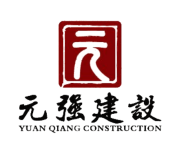 竞争性谈判文件项目名称：应急救援装备采购项目编号：BSZC2020-J1-210366-GXYQ采 购 人：百色市田阳区应急管理局(盖章)采购代理机构：广西元强建设项目管理有限公司(盖章)日期：二〇二〇年十月目  录第一章 竞标人须知及前附表	7一、竞标人须知前附表	7二、竞  标  须  知	9（一）总  则	91.项目名称及编号	92.竞标人资格：	93.竞标费用	9（二）竞争性谈判文件	104.竞争性谈判文件构成	105.竞争性谈判文件的澄清和修改	10（三）竞标文件的编制	116.竞标文件编写注意事项	117.竞标的语言及计量单位	118.竞标文件构成	119.竞标文件格式	1110.竞标报价	1112.竞标人资格证明文件	1214.竞标的有效期	1315.竞标文件的书写及签名、盖章要求	1316.竞标保证金	14（四）竞标文件的递交	1417.竞标文件的密封与标记	1418.竞标截止时间	1519.竞标文件的修改及撤回	1520.竞标文件的递交	15（五）谈判与评审	1521.谈判	1522.评审	1723.竞标文件的澄清或说明	1924.无效竞标和废标	19（六）签订合同	2025.成交结果及公告	2026.质疑	2027.投诉	2128.成交通知	2129.合同授予标准	2130.签订合同	2131.履约保证金	21（七）其他事项	2132.服务费	2133.解释权	2234.通讯地址	22第二章项目要求及货物需求一览表	23一、项目要求	23二、货物需求一览表	24第三章 政府采购合同（格式）	32第四章 评审原则和成交标准	39第五章 竞标文件（格式）	42一、竞 标 函（格 式）	44二、谈判保证金缴纳证明	46三、竞标报价表（格式）	47四、技术规格偏离表（格式）	48五、售后服务承诺书（格式）	49六、资格证明文件（格式）	50七、货物合格和竞争性谈判文件规定的证明文件（格式）	52八、竞标人认为有必要提供的其它材料	53广西元强建设项目管理有限公司应急救援装备采购（项目编号：BSZC2020-J1-210366-GXYQ）竞争性谈判公告项目概况应急救援装备采购项目的潜在供应商应在广西元强建设项目管理有限公司（广西百色市龙景区新环球投资大厦左塔1926号）获取竞争性谈判采购文件，并于2020年10月23日15点50分（北京时间）前提交竞标文件。一、项目基本情况项目编号：BSZC2020-J1-210366-GXYQ；项目名称：应急救援装备采购；采购方式：竞争性谈判A标段：采购预算金额（人民币）：68.7万元；最高限价（人民币）：68.7万元；采购需求：合同履行期限：自签订合同之日起15天内供货完毕并交付正常使用。本项目不接受接受联合体。B标段：采购预算金额（人民币）：47.8万元；最高限价（人民币）：47.8万元；采购需求：合同履行期限：自签订合同之日起15天内供货完毕并交付正常使用。本项目不接受接受联合体。C标段：采购预算金额（人民币）：43.5万元；最高限价（人民币）：43.5万元；采购需求：合同履行期限：自签订合同之日起15天内供货完毕并交付正常使用。本项目不接受接受联合体。二、竞标人资格要求：1.满足《中华人民共和国政府采购法》第二十二条的规定；2.落实政府采购政策需满足的资格要求： (1)政府采购促进中小企业发展；（2）政府采购支持采用本国产品的政策；（3）最后报价相同时，优先采购环境标志产品、节能产品；（4）政府采购促进残疾人就业政策；（5）政府采购支持监狱企业发展；（6）优先采购环境标志产品、节能产品；（7）扶持不发达地区和少数民族地区政策；（8）本项目采购内容不涉及政府强制采购的节能产品。3.本项目的特定资格要求：3.1国内注册（指按国家有关规定要求注册的）生产或经营本次采购货物的合格供应商。3.2对在“信用中国”网站(www.creditchina.gov.cn)、中国政府采购网(www.ccgp.gov.cn)等渠道列入失信被执行人、重大税收违法案件当事人名单、政府采购严重违法失信行为记录名单及其他不符合《中华人民共和国政府采购法》第二十二条规定条件的供应商，不得参与政府采购活动。 3.3单位负责人为同一人或者存在直接控股、管理关系的不同的竞标人，不得参加同一合同项下的政府采购活动。除单一来源采购项目外，为采购项目提供整体设计、规范编制或者项目管理、监理、检测等服务的供应商，不得再参加该采购项目的其他采购活动。三、竞争性谈判文件获取：时 间：于2020年10月19日公告发布之时起至2020年10月22日(法定节假日除外，正常上班时间）地 点：广西元强建设项目管理有限公司（广西百色市龙景区新环球投资大厦左塔1926号）方 式：供应商在获取竞争性谈判采购文件时，须由被推荐供应商的法定代表人或委托代理人前来报名并获取竞争性谈判采购文件，须携带如下证件资料各壹份：(1)主体资格证明(如企业营业执照、事业单位法人证书等）复印件（须加盖单位公章）；（2）法定代表人或委托代理人携带有效的二代身份证原件及加盖单位公章的复印件；（3）非法定代表人携带法定代表人授权书原件（须加盖单位公章）。四、竞标文件提交截止时间：2020年10月23日15点50分（北京时间）地 点：广西元强建设项目管理有限公司开标厅（广西百色市龙景区新环球投资大厦左塔1926号），逾期送达或未密封将予以拒收（或作无效竞标文件处理）。五、开启时 间：2020年10月23日15点50分截标后（北京时间）地 点：广西元强建设项目管理有限公司开标厅（广西百色市龙景区新环球投资大厦左塔1926号）六、公告期限自本公告发布之日起3个工作日。七、其他补充事宜： 1.每个标段竞标保证金均为（人民币）：陆仟元整（¥6000.00）（办理谈判保证金手续时，请务必在银行转账单或电汇单的用途栏或空白栏上注明竞标项目名称（简称即可）或项目编号和标段号）。竞标保证金的交纳方式：银行转账、电汇或网上支付、支票、汇票、本票或者银行、保险机构出具的保函，禁止采用现钞交纳方式。采用银行转账、电汇或网上支付方式的，在竞标截止时间前交至采购代理机构以下账户：开户名称：广西元强建设项目管理有限公司开户银行：中国工商银行股份有限公司百色市新兴支行银行账号：2110 6002 0920 1049 283。采用支票、汇票、本票或者保函等方式的，在竞标截止时间前，竞标人应当递交单独密封的支票、汇票、本票、保函原件。否则视为无效竞标保证金。2.根据《中华人民共和国政府采购法》、《政府采购非招标采购方式管理办法》等有关规定，本项目采用采购人和评审专家分别书面推荐的方式推荐不少于3 家符合条件的供应商前来参加谈判活动。3.查询网址：中国政府采购网（www.ccgp.gov.cn）、广西壮族自治区政府采购网（zfcg.gxzf.gov.cn）。八、凡对本次采购提出询问，请按以下方式联系：1.采购人：百色市田阳区应急管理局地 址：百色市田阳区田州镇金狮路3号联系人及电话: 何柯熠  15278641088；     2.采购代理机构：广西元强建设项目管理有限公司  地 址：广西百色市龙景区新环球投资大厦左塔1926号；   项目联系人：朱小辉  李新宇  联系电话/传真:13977618823 0776-2840555；百色市田阳区应急管理局                  广西元强建设项目管理有限公司                                               2020年10月19日第一章  竞标人须知及前附表一、竞标人须知前附表二、竞  标  须  知（一）  总  则1.项目名称及编号1.1项目名称：应急救援装备采购；1.2项目编号：BSZC2020-J1-210366-GXYQ；2.竞标人资格：2.1满足《中华人民共和国政府采购法》第二十二条的规定；2.2落实政府采购政策需满足的资格要求：   (1)政府采购促进中小企业发展；（2）政府采购支持采用本国产品的政策；（3）最后报价相同时，优先采购环境标志产品、节能产品；（4）政府采购促进残疾人就业政策；（5）政府采购支持监狱企业发展；（6）优先采购环境标志产品、节能产品；（7）扶持不发达地区和少数民族地区政策；（8）本项目采购内容不涉及政府强制采购的节能产品。3.本项目的特定资格要求：2.3.1国内注册（指按国家有关规定要求注册的）生产或经营本次采购货物的合格供应商。2.3.2对在“信用中国”网站(www.creditchina.gov.cn)、中国政府采购网(www.ccgp.gov.cn)等渠道列入失信被执行人、重大税收违法案件当事人名单、政府采购严重违法失信行为记录名单及其他不符合《中华人民共和国政府采购法》第二十二条规定条件的供应商，不得参与政府采购活动。 2.3.3单位负责人为同一人或者存在直接控股、管理关系的不同的竞标人，不得参加同一合同项下的政府采购活动。除单一来源采购项目外，为采购项目提供整体设计、规范编制或者项目管理、监理、检测等服务的供应商，不得再参加该采购项目的其他采购活动。3. 竞标费用3.1 文件资料费：250元/份，竞标人应自行承担所有与本次竞标有关的全部费用，无论竞标进程的处理方式和最后竞标结果如何，采购人对竞标人不承担任何费用。（二）竞争性谈判文件4.竞争性谈判文件构成4.1竞争性谈判文件包括：⑴竞标公告；⑵竞标人须知及前附表；⑶项目要求及货物需求一览表；⑷合同基本条款及合同书(格式)；⑸评审原则和成交标准;⑹竞标文件(格式)；5.竞争性谈判文件的澄清和修改5.1竞标人要认真审核《货物需求一览表》中的技术参数、配置及要求，如发现表中技术参数、配置有误或要求不合理的，竞标人必须在竞标前规定时间内要求澄清，否则，由此产生的后果由竞标人负责。5.2任何要求澄清竞争性谈判文件的竞标人，均应在竞标截止日期3天前的正常工作时间以传真等书面形式通知采购代理机构，同时认定其他澄清方式为无效。采购代理机构将以书面形式予以答复。5.3采购代理机构对已发出的竞争性谈判文件进行修改的，在竞争性谈判文件要求提交竞标文件截止时间3日前，在中国政府采购网（www.ccgp.gov.cn）、广西壮族自治区政府采购网（www.zfcg.gxzf.gov.cn）网站上发布更正公告，并以书面形式通知所有谈判采购文件收受人。竞标人在收到答疑或补充通知后必须在24小时内回复确认函。该澄清或修改的内容为竞争性谈判文件的组成部分。5.4澄清或者修改的内容可能影响响应文件编制的，采购人、采购代理机构或者谈判小组应当在提交首次响应文件截止之日3个工作日前，以书面形式通知所有接收谈判文件的供应商，不足3个工作日的，应当顺延提交首次响应文件截止之日。5.5请竞标人接电话通知后到采购代理机构处领取以上澄清答复（或补充通知），或在网上查询，不用传真方式发出，如在电话通知后24小时内不上门领取的，则视为已在网上查询收到。竞标人在每一次收到澄清答复或补充通知后应立即以书面形式通知采购代理机构，确认已收到该澄清答复或补充通知。否则，由此造成的一切后果由竞标人承担。   5.6采购代理机构可视具体情况,延长竞标截止时间和谈判时间. 采购代理机构至少在谈判采购文件要求提交竞标文件的截止时间3日前,将变更时间书面通知所有谈判采购文件收受人,并在中国政府采购网（www.ccgp.gov.cn）、广西壮族自治区政府采购网（www.zfcg.gxzf.gov.cn）网站上发布变更公告。（三）竞标文件的编制6.竞标文件编写注意事项6.1竞标人应认真阅读竞争性谈判文件，按照竞争性谈判文件的要求编制竞标文件。如果没有按照竞争性谈判文件要求提交竞标文件，没有对竞争性谈判文件提出的实质性要求和条件作出响应，谈判小组有权判定为无效竞标。6.2对竞争性谈判文件提出的实质性要求和条件作出响应是指竞标人必须对竞争性谈判文件中采购项目的价格、技术参数及性能配置、数量、售后服务及其它要求、合同主要条款等内容作出响应。7.竞标的语言及计量单位7.1竞标人的竞标文件以及竞标人与采购代理机构所有来往函电统一使用中文（特别规定除外）。7.2竞标文件中使用的计量单位除竞争性谈判文件中有特殊规定外，一律使用法定计量单位。8.竞标文件构成8.1竞标人编写的竞标文件必须按下列顺序自编目录及页码装订成册，否则文件失散引起的后果自负：  (1)竞标函(按竞争性谈判文件第五章《竞标函(格式)》要求填写)；(2)竞标保证金缴款凭证证明材料；(3)竞标报价表(按竞争性谈判文件第五章《竞标报价表》格式填写)；(4)技术规格偏离表(按竞争性谈判文件第五章要求填写)；(5)售后服务承诺书(按竞争性谈判文件第五章要求填写)；(6)竞标人资格证明文件(按本须知第12条要求提供)；(7)货物合格和符合竞争性谈判文件规定的证明文件(按本须知第13条要求提供)；(8)竞标人认为有必要提供的其它材料。9.竞标文件格式9.1竞标人应按竞争性谈判文件提供的竞标函、竞标报价表等格式详细完整地填写各项内容。9.2在竞标报价表中，竞标人应详细标明所提供的货物及部件名称、品牌型号规格、技术参数、配置、产地、生产厂家、数量及产品所执行的标准号。9.3竞标文件必须编制目录及页码，目录与页码必须保持一致，否则因此造成的一切后果由竞标人自行承担。10.竞标报价10.1竞标人应在竞标报价表上标明单价和总报价。大写金额和小写金额不一致的，以大写金额为准，如总价金额与按单价汇总金额不一致的，以单价金额计算结果为准；单价金额小数点有明显错位的，应以总价为准，并修改单价；对不同文字文本竞标文件的解释发生异议的，以中文文本为准。如果竞标人不接受对其错误的更正，其竞标将被拒绝。10.2竞标人必须就《货物需求一览表》及谈判记录中的所有内容作完整唯一报价，否则，其竞标将被拒绝。如果竞标人所填报的货物内容与谈判文件及谈判记录相比较有存在漏项的状况且在评审时被接受，则将被认为该遗漏项目已包含在谈判后的最终竞标价中，成交供应商在供货时应严格按谈判文件及谈判要求的货物内容完整提供，不得要求采购人对其漏报的货物追加支付货款。10.3竞标报价包含货款、标准附件、备品备件、专用工具、包装、运输、装卸、保险、税金、货到就位以及安装、调试、培训、保修等一切税金和最终交付使用前的一切费用。11. 竞标货币    11.1竞标应以人民币报价。12.竞标人资格证明文件12.1资格证明文件应包含以下材料[其中（1）、（2）、（3）、（5）、（6）、（7）、（8）、（9）项所要求提交的文件均必须提交，同时要加盖竞标人公章否则其竞标无效；第（5）项如为委托代理时必须提供，否则竞标无效]：（1）有效的企业法人营业执照或事业单位法人证书复印件；(必须提交，加盖公章)（2）竞标人最近半年内任意一个月依法缴纳税收的凭证复印件（如税务机关开具的完税证、银行缴税付款凭证或缴款回单等（新成立的企业请按实际提供，无纳税记录的，应提供竞标人所在地的税务部门出具的《依法纳税或依法免税证明》复印件）；（必须提交，加盖公章，新成立的企业请按实际提供）（3）竞标人最近半年内任意一个月依法缴纳社保费的缴费凭证复印件；无缴费记录的，应提供由供应商所在地社保部门出具的《依法缴纳或依法免缴社保费证明》复印件；（必须提交，加盖公章，新成立的企业请按实际提供）（4）法定代表人身份证复印件；(必须提交，加盖公章)（5）法定代表人授权委托书原件和授权委托代理人身份证复印件（委托代理时必须提供，且加盖单位公章）；（6）竞标保证金交款凭证证明材料复印件；(加盖公章，原件备查)（7）竞标人出具的本单位参加政府采购活动前3年内在经营活动中无重大违法记录的书面声明原件(必须提交)；（8）2019年度财务会计审计报告或财务会计报表复印件（加盖公章，新成立的单位请按实际提供）；（9）企业信用信息声明原件（必须提交，附上谈判公告发布之日起至截标时间止在“信用中国”网站(www.creditchina.gov.cn)、中国政府采购网(www.ccgp.gov.cn)等渠道查询的信用记录网页截图打印件作为附件）；13．竞标人还应提交根据本采购项目要求提供证明货物和手续合格性的文件及资料。它们可以是：⑴生产厂家的有关资格和生产许可证（实行生产许可证制度的产品必须提供,否则竞标无效）、产品强制标准认证证书（凡实行强制标准认证的产品必须提供,否则竞标无效）、产品质量检验证，以上均为复印件并加盖公章，于供货时提供；⑵产品样本、使用说明书等技术资料及产品近三年获得的质量获奖荣誉证书(复印件)；⑶货物或产品保证供货有效证明（指由竞标货物生产厂家针对本项目出具的保证按竞标文件承诺的时间、数量、价格供应货物的证明）；⑷产品销售授权书或代理证书｛若有，请提供原件或复印件（加盖单位公章）｝；⑸竞标产品生产厂家对技术性能及配置证明文件｛若《货物需求一览表》要求提供的，必须提供｝；(6)《货物需求一览表》要求提供的其他相关资料文件，必须提供。14.竞标的有效期14.1竞标文件从竞标截止日期后30天内有效。14.2在原定竞标有效期满之前，如果出现特殊情况，采购人可以书面形式向竞标人提出延长竞标有效期的要求。竞标人须以书面形式予以答复，竞标人可以拒绝这种要求而不被没收谈判保证金。同意延长竞标有效期的竞标人不允许修改其竞标文件及谈判应答文件，但需要相应地延长谈判保证金的有效期，在延长期内本须知第16条的规定仍然适用。15.竞标文件的书写及签名、盖章要求15.1竞标文件正本必须用不褪色的墨水书写或打印，否则谈判小组有权判定为无效竞标。（副本可以用正本复印，但要求盖章的必须在复印后加盖单位公章）。15.2竞标文件的书写应清楚工整，修改处应由法定代表人或委托代理人签字和加盖单位公章，否则其修改无效。15.3字迹潦草、表达不清、未按要求填写或可能导致非唯一理解的竞标文件谈判小组有权判定为无效竞标。15.4竞标文件应由法定代表人或委托代理人在凡规定签名、盖章处逐一签名和加盖单位公章，否则其竞标无效。15.5竞标文件的份数：正本壹份、副本叁份，共肆份。并在文件封面注明“正本”、“副本”字样，一旦正本和副本不符，以正本为准。16.竞标保证金16.1竞标人必须按竞标人须知前附表第6项规定的数额、方式要求交纳谈判保证金，否则其竞标无效。16.2到规定时间止，若指定账户上没有收到某竞标人交纳的谈判保证金，则取消其参加本项目竞标资格。16.3办理谈判保证金手续时，请务必在银行进账单或电汇单的用途或空白栏上注明项目名称及项目编号，以免耽误竞标。16.4未成交的竞标人的谈判保证金，将在成交通知书发出后5个工作日内退还，不计利息。成交人的谈判保证金在合同签订后5个工作日内退还。谈判保证金一律以转账方式退还。16.5竞标人办理退谈判保证金退还手续时，必须将经单位盖章的“关于退还谈判保证金的函（内容至少包含：竞标项目名称、编号、保证金额、竞标人全称、申请退回的开户名称、开户行、开户帐号）”加盖公章，送至采购代理机构财务科。16.6竞标人如有下列情况之一者，谈判保证金不予退还：16.6.1供应商在提交响应文件截止时间后撤回响应文件的；16.6.2供应商在响应文件中提供虚假材料的；16.6.3除因不可抗力或谈判文件认可的情形以外，成交供应商不与采购人签订合同的；16.6.4供应商与采购人、其他供应商或者采购代理机构恶意串通的；16.6.5采购文件规定的其他情形。（四）竞标文件的递交17.竞标文件的密封与标记17.1竞标人应将竞标文件正、副本分别装订成册，在每本文件封面上标明“正本”或“副本”以及项目名称、项目编号、竞标人名称等内容。17.2竞标人应将竞标文件（正本壹份、副本叁份）一并装入竞标文件袋加以密封，并在封口处密封签章（公章、密封章均可）。17.3文件袋上应写明：项目名称：项目编号：标段号：竞 标 人：注明：   年   月   日   时   分前不得开封签收时间：17.4竞标人按上述要求样式自行包装。竞标文件的密封以竞标文件袋无明显缝隙暴露袋内文件且封口处有密封签字或法人公章为合格。17.5竞标人在递交竞标文件时未按本须知要求密封、标记的，采购代理机构有权拒收，拒收所产生的后果由竞标人自负。18.竞标截止时间竞标人必须在规定时间内将竞标文件递交到竞标人须知前附表规定的地点，超过竞标截止时间递交的竞标文件将不予受理。19.竞标文件的修改及撤回19.1竞标人在竞标截止时间前,对所递交的竞标文件可以进行补充、修改或撤回，对竞标人所递交的补充、修改或撤回需要向采购代理机构出具书面通知。补充、修改的内容为竞标文件的组成部分。19.2竞标文件的修改和撤回通知应按本须知规定密封、标记和递交，并在封面上标明“修改”字样。19.3在竞标截止时间后，竞标人不得对其竞标做任何修改。19.4在竞标截止后的竞标有效期内，竞标人不得撤回其竞标，否则其全部谈判保证金将不予退还。20.竞标文件的递交20.1采购代理机构派工作人员在本须知前附表规定的时间、地点签收竞标文件。20.2竞标截止时间结束后参与竞标人不足三家的，除采购任务取消情形外，采购人将按照政府采购有关规定执行。（五）谈判与评审21.谈判21.1采购人将在截标时间后在广西元强建设项目管理有限公司开标厅（广西百色市龙景区新环球投资大厦左塔1926号）举行谈判会议，竞标人的法定代表人或其委托代理人必须持以下证件依时到现场参加竞标，否则作拒收竞标文件处理。⑴法定代表人持营业执照复印件加盖单位公章、本人第二代居民身份证或授权委托人持授权委托书原件及本人第二代居民身份证；(2)竞标保证金缴纳凭证证明材料；21.2谈判会议由广西元强建设项目管理有限公司组织并主持，首先由主持人介绍参加谈判会议的人员名单并由采购人代表和监标人员一同检验参加谈判会的各竞标人是否按要求提交21.1条规定递交的材料，如相关证件缺失或者无效的将不予进入谈判环节，否则作无效竞标处理；然后由竞标人或其当场推荐的代表、采购人代表和监督人员代表共同检查竞标文件密封的完整性并签字确认；密封性检查完毕后由代理机构工作人员宣布谈判会议期间的有关事项，告知应当回避的情形，提请有关人员回避。按规定提交合格撤回通知的竞标文件不予开封。21.3采购代理机构根据竞标项目的特点组建由三人以上（含三人）的单数组成的谈判小组，小组成员由采购人代表和有关专家组成，其中专家人数不少于成员总数的三分之二。在整个谈判过程中，谈判小组将负责对全部竞标文件进行审查、谈判及评审工作。21.4在谈判开始前，谈判小组定好下列事项：谈判的具体程序，如谈判轮次及每个轮次的谈判重点；拟谈判的内容，包括技术规格、价格、服务等，明确谈判小组应当考虑的具体因素及相关要求等。 21.5谈判小组对竞标资格条件及响应文件进行评审，并从符合竞争性谈判文件规定的相应资格条件的供应商名单中确定不少于3家的供应商参加谈判。资格条件不符合的供应商或未实质性响应谈判文件的响应文件按无效处理，谈判小组应当告知有关供应商。
    21.6第一轮谈判谈判小组按已确定的谈判顺序，谈判小组所有成员应当集中与单一供应商分别进行谈判，并给予所有参加谈判的供应商平等的谈判机会。竞标人的法定代表人或其授权的受托人必须持证件（法定代表人持本人身份证明书和有效的身份证或委托代理人持法人授权委托书原件及本人有效的身份证）依时到达现场等候参加谈判，并自觉接受核验上述证件。在谈判过程中，谈判小组可以根据谈判文件和谈判情况实质性变动采购需求中的技术、服务要求以及合同草案条款，但不得变动谈判文件中的其他内容。实质性变动的内容，须经采购人代表确认。对谈判文件作出的实质性变动是谈判文件的有效组成部分，谈判小组应当及时以书面形式同时通知所有参加谈判的供应商。供应商应当按照谈判文件的变动情况和谈判小组的要求重新提交响应文件，并由其法定代表人或授权代表签字或者加盖公章。由授权代表签字的，应当附法定代表人授权书。供应商为自然人的，应当由本人签字并附身份证明。谈判中，谈判的任何一方不得透露与谈判有关的其他供应商的技术资料、价格和其他信息。谈判小组对谈判过程和重要谈判内容进行记录，谈判双方在记录上签字确认。谈判小组一致确定响应供应商符合谈判文件要求的，按谈判文件设定的方法和标准确定成交候选人。第一轮谈判谈判小组未能确定成交候选人的，对谈判文件修正后进行第二轮谈判。21.7谈判文件修正⑴、第一轮谈判结束后，各响应供应商退场等候，谈判小组进行合议。根据第一轮谈判掌握的情况，可以对谈判文件进行修改，确定采购内容的详细规格或具体要求，优化采购方案。⑵、采购代理机构通知响应供应商集中，谈判小组强调调整后的采购要求，将谈判文件的修改结果以书面形式通知响应供应商，向响应供应商提供较充分的修正时间。⑶、响应供应商根据第一轮谈判情况和谈判文件修改书面通知，对原响应文件进行修正，并将修正文件签字（盖公章）后密封送交谈判小组。逾时不交的，视同放弃谈判。修正文件与响应文件同具法律效应。21.8第二轮谈判谈判小组就修正后的谈判文件与响应供应商分别进行谈判。谈判小组对谈判过程和重要谈判内容进行记录，谈判双方在记录上签字确认。谈判小组按谈判文件设定的方法和标准确定成交候选人。第二轮谈判谈判小组未能确定成交候选人的，对谈判文件修正后进行第三轮谈判。以此类推（最多三轮）。21.9最后报价21.9.1谈判文件能够详细列明采购标的的技术、服务要求的，谈判结束后，谈判小组应当要求所有继续参加谈判的供应商在规定时间内密封提交最后报价，提交最后报价的供应商不得少于3家。21.9.2谈判文件不能详细列明采购标的的技术、服务要求，需经谈判由供应商提供最终设计方案或解决方案的，谈判结束后，谈判小组应当按照少数服从多数的原则投票推荐3家以上供应商的设计方案或者解决方案，并要求其在规定时间内密封提交最后报价。21.9.3最后报价是供应商竞标文件的有效组成部分。21.9.4 已经提交响应文件的供应商，在提交最后报价之前，可以根据谈判情况退出谈判。采购人、采购代理机构将退还退出谈判的供应商的保证金。21.10最终谈判结束后，谈判小组不得再与竞标人进行任何形式的商谈。21.11谈判的任何一方不得透露与谈判有关的其他竞标人的技术资料、价格和其他信息。22. 评审 22.1本采购项目是以政府采购预算价为最高限价，超出政府采购预算价的最终竞标报价，采购人不能支付时，谈判小组将不予以评审。22.2当某一分标全部最终竞标报价或部份最终竞标报价超出政府采购预算价的，若采购人能够支付并书面提出提高采购预算价，使该分标在采购预算内有三家（含三家）以上竞标人的，此时该分标可继续进行评审。22.3若竞标人的最终竞标报价都超出政府采购预算价的，若采购人能支付的，此评审有效。22.4本采购项目的评审依据为谈判文件和竞标文件。22.5本项目采用的评审方法按本须知前附表第9项规定执行，“谈判小组”成员、有关工作人员及其他知情人不得透露对竞标文件的评审、比较和成交候选供应商的推荐情况以及与评审有关的其他情况。22.6竞标人在评审过程中，所进行的力图影响评审结果公正性的活动，将可能导致其成交资格被取消。22.7特别说明：22.7.1出现下列情形之一的，在评审过程中，取其中通过资格审查、符合性审查且报价最低的参加评审；当报价相同时，则由采购人自主选择确定一个参加评审的竞标人，其他竞标无效：（1）提供相同品牌产品的不同竞标人参加单一产品的同一合同项下的政府采购活动的。（2）提供核心产品品牌均相同的不同竞标人参加非单一产品的同一合同项下的政府采购活动的。核心产品的名称应当在谈判文件中载明。（如未载明，则说明本项目无核心产品）22.7.2竞标人竞标所使用的资格、信誉、荣誉、业绩与企业认证必须为本法人所拥有。竞标人竞标所使用的采购项目实施人员必须为本法人员工（或必须为本法人或控股公司正式员工）。22.7.3竞标人应仔细阅读谈判文件的所有内容，按照谈判文件的要求提交竞标文件，并对所提供的全部资料的真实性承担法律责任。22.7.4竞标人在竞标活动中提供任何虚假材料,其竞标无效，并报监管部门查处；成交后发现的,成交人须依照《中华人民共和国消费者权益保护法》第49条之规定双倍赔偿采购人，且民事赔偿并不免除违法竞标人的行政与刑事责任。22.7.5在政府采购活动中，采购人员及相关人员与竞标人有下列利害关系之一的，应当回避：（1）参加采购活动前3年内与竞标人存在劳动关系；（2）参加采购活动前3年内担任竞标人的董事、监事；（3）参加采购活动前3年内是竞标人的控股股东或者实际控制人；（4）与竞标人的法定代表人或者负责人有夫妻、直系血亲、三代以内旁系血亲或者近姻亲关系；（5）与竞标人有其他可能影响政府采购活动公平、公正进行的关系。竞标人认为采购人员及相关人员与其他竞标人有利害关系的，可以向采购人或者采购代理机构书面提出回避申请，并说明理由。采购人或者采购代理机构应当及时询问被申请回避人员，有利害关系的被申请回避人员应当回避。22.7.6有下列情形之一的视为竞标人相互串通竞标，竞标文件将被视为无效：（1）不同竞标人的竞标文件由同一单位或者个人编制；或不同竞标人报名的IP地址一致的；（2）不同竞标人委托同一单位或者个人办理竞标事宜；（3）不同的竞标人的竞标文件载明的项目管理员为同一个人；（4）不同竞标人的竞标文件异常一致或竞标报价呈规律性差异；（5）不同竞标人的竞标文件相互混装；（6）不同竞标人的竞标保证金从同一单位或者个人账户转出。22.7.7供应商有下列情形之一的，属于恶意串通行为：（1）供应商直接或者间接从采购人或者采购代理机构处获得其他供应商的相关信息并修改其竞标文件或者响应文件：（2）供应商按照采购人或者采购代理机构的授意撤换、修改竞标文件或者响应文件；（3）供应商之间协商报价、技术方案等竞标文件或者响应文件的实质性内容；（4）属于同一集团、协会、商会等组织成员的供应商按照该组织要求协同参加政府采购活动；（5）供应商之间事先约定一致抬高或者压低竞标报价,或者在采购项目中事先约定轮流以高价位或者低价位成交,或者事先约定由某一特定供应商成交,然后再参加竞标；（6）供应商之间商定部分供应商放弃参加政府采购活动或者放弃成交；（7）供应商与采购人或者采购代理机构之间、供应商相互之间，为谋求特定供应商成交或者排斥其他供应商的其他串通行为。23.竞标文件的澄清或说明23.1谈判小组有权要求竞标人以书面形式就其竞标文件中含义不明确的内容在规定时间内以书面形式予以澄清或说明，并由其法定代表人或授权委托代理人签名。23.2竞标人的澄清或说明函是竞标文件的组成部分。23.3竞标人对竞标文件的澄清或说明不得超出竞标文件的范围或改变竞标的实质内容。24.无效竞标和废标24.1竞标文件如有下列情况之一，将会在评审中按照无效竞标处理：竞标人未按规定向采购代理机构购买本项目谈判文件；未按规定提交竞标保证金的；未按照竞争性谈判文件规定要求密封、签署、盖章的；竞标人所提供材料不足以证明其具备竞争性谈判文件中规定资格要求并且在谈判规定的时间内无法说明和补充的；最终报价不在有效报价范围内的；竞标人无法在规定时间内提供资格证明材料进行核对，或应谈判小组要求提供的有关材料原件与其在竞标文件中所提供的材料复印件不一致的；未实质性响应谈判文件的；竞标人递交两份或多份内容不同的竞标文件，或在一份竞标文件中对同一采购货物报有两个或多个报价，且未声明哪一个为最终报价的，按谈判文件规定提交备选竞标方案的除外；不符合法律、法规和竞争性谈判文件中规定的其他实质性要求的。24.2有下列情形之一的，应予以废标：⑴竞标截止时间止，竞标人不足3家的。⑵符合专业条件的供应商或者对竞争性谈判文件作实质响应的供应商不足三家的；⑶出现影响采购公正的违法、违规行为的；⑷竞标人的报价均超过了采购预算控制价，采购人不能支付的；⑸因重大变故，采购任务取消的。（六）签订合同25. 成交结果及公告25.1采购代理机构应当在评审结束后2个工作日内将评审报告送采购人确认。
25.2采购人应当在收到评审报告后5个工作日内确认成交结果。成交结果确认后2个工作日内，代理机构将在中国政府采购网（www.ccgp.gov.cn）、广西壮族自治区政府采购网（www.zfcg.gxzf.gov.cn）站上发布成交结果公告。26.质疑26.1竞标人认为本竞标活动损害其权益的，应在知道其权益受到损害之日起七个工作日内，以书面形式向采购人或采购代理机构提出质疑并及时索要书面回执。质疑竞标人必须首先经过质疑程序，质疑材料必须符合《广西壮族自治区政府采购供应商质疑处理办法》（桂财采[2006]11号）的相关规定。电话：0776-2840555。26.2采购人、采购代理机构将按规定在收到竞标人的书面质疑后七个工作日内做出答复，但答复的内容不涉及商业秘密。27.投诉质疑竞标人首先经过质疑程序，若对采购人、采购代理机构的答复不满意或者采购人、采购代理机构未在规定的时间内做出答复的，竞标人可以在答复期满后十五个工作日内向当地监督管理部门投诉。28. 成交通知28.1在发布成交公告的同时，采购代理机构将向成交供应商发出成交通知书。28.2采购代理机构无义务向未成交的竞标人解释未成交原因和退还其竞标文件。29.合同授予标准29.1合同授予被确定为实质上响应竞争性谈判文件要求，评审认为具备履行合同能力, 按“评定成交的标准”推荐的的竞标人。29.2采购人应按照评审报告中推荐的成交候选供应商顺序确定成交供应商，也可以事先授权谈判小组直接确定成交供应商。29.3成交供应商因不可抗力或者自身原因不能履行采购合同的，采购人可以与排位在成交供应商之后第一个成交候选供应商签订采购合同，以此类推，或重新组织采购。30.签订合同30.1竞标人在收到成交通知书后，应按成交通知书中规定的时间、地点与采购人签订合同。30.2如成交人不按成交通知书的规定签订合同，则按成交人违约处理，采购代理机构将取消该成交人决定，并对该成交人的全部竞标保证金不予退还。30.3如遇30.2情形。采购人有权从成交候选供应商中确定成交人，组织成交人与采购人签订合同，或重新组织采购。30.4 合同签订必须按照《中华人民共和国政府采购法》、《中华人民共和国合同法》的有关规定执行，否则由此造成的后果由采购人负责。30.5政府采购项目的采购合同自签订之日起七个工作日内，采购人应当将合同副本报同级政府采购监督管理部门和有关部门备案。30.6财政部门根据已备案的政府采购合同办理合同款项的支付，对未正式备案的政府采购合同，将不予办理合同价款的支付。31.履约保证金：/（七）其他事项32.服务费领取成交通知书前，成交人须向采购代理机构一次付清采购代理服务费，采购代理服务费根据采购人与代理机构签订的委托代理协议约定的收费标准计取。否则，采购代理机构将视之为违约，取消该成交决定，成交人已提交的全部竞标保证金不予退还。33.解释权33.1本竞争性谈判文件是根据《中华人民共和国政府采购法》的有关规定及参照国际惯例编制，解释权属本采购代理机构。33.2本竞争性谈判文件中未注明处按《中华人民共和国政府采购法》及现行的有关规定执行。34.通讯地址所有与本竞争性谈判文件有关的函电请按下列通讯地址联系：采购代理机构：广西元强建设项目管理有限公司通讯地址：广西百色市龙景区新环球投资大厦左塔1926号采购代理机构联系人：李新宇  联系电话/传真: 0776-2840555 第二章  项目要求及货物需求一览表一、项目要求1.所供货物必须是按国家有关行业质量标准要求，符合竞争性谈判文件的要求且能满足本项目技术参数的全新货物。2.提货验收前所产生的一切费用，由成交供应商负责。货物验收地点由采购人指定。3.成交人应依据采购人的要求免费负责货物的包装、装车和运输、卸车、安装调试等工作，按照采购人要求时间和地点供货。4.竞标人在计算竞标报价时，包含货款、标准附件、备品备件、专用工具、包装、运输、装卸、保险、税金、货到就位以及安装、调试、培训、保修等一切税金和最终交付使用前的一切费用。竞标人根据采购文件的要求结合自身的实际情况进行报价。竞标人的最终报价将作为谈判小组评比的最终依据。5.竞标报价小写金额只精确到小数点后两位，如竞标人不按要求报价的，其报价无效，将作无效竞标处理。二、货物需求一览表（一）、说明：1.本一览表中的品牌型号、技术参数及其性能（配置）仅起参考作用，竞标人可选用其他品牌型号替代。2.本一览表中参考品牌型号及技术参数性能（配置）不明确或有误的，或竞标人选用其他品牌型号替代的，请以详细、正确的品牌型号、技术参数性能（配置）同时填写竞标报价表和技术规格偏离表。3.重要的货物技术参数、性能（配置）及要求，竞标人的竞标产品必须满足或优于该参数配置要求，否则竞标无效。4.竞标人必须自行为其竞标产品侵犯其他竞标人或专利人的专利成果承担相应法律责任；同时，具有产品专利的竞标人应在其竞标文件中提供与其自有产品专利相关的有效证明材料，否则，不能就其产品的专利在本项目竞标过程中被侵权问题提出异议。5.若采购货物含有现行节能产品政府采购清单中的强制节能产品时，竞标人的竞标货物必须使用政府强制采购的节能产品，竞标人在竞标文件中必须提供所投产品属于现行政府强制采购节能产品的证明材料（加盖竞标人公章），否则相应竞标无效。6.本谈判文件所称中小企业必须符合《政府采购促进中小企业发展暂行办法》第二条规定。6.1 小型和微型企业产品的价格给予6%-10%的扣除，用扣除后的价格参与评审，具体扣除比例请以第四章《评审办法及评审标准》的规定为准。6.2小型、微型企业提供中型企业制造的货物的，视同为中型企业。6.3 小型、微型企业提供大型企业制造的货物的，视同为大型企业。    6.4竞标产品提供企业按《关于政府采购支持监狱企业发展有关问题的通知》(财库[2014]68号)认定为监狱企业的，在政府采购活动中，监狱企业视同小型、微型企业。监狱企业参加政府采购活动时，应当提供由省级以上监狱管理局、戒毒管理局（含新疆生产建设兵团）出具的属于监狱企业的证明文件；6.5竞标产品提供单位按《关于促进残疾人就业政府采购政策的通知》(财库〔2017〕141号)认定为残疾人福利性单位的，在政府采购活动中，残疾人福利性单位视同小型、微型企业。符合条件的残疾人福利性单位在参加政府采购活动时，应当提供本通知规定的《残疾人福利性单位声明函》，并对声明的真实性负责。第三章   政府采购合同（格式）                                          合同编号：采购人（甲方）百色市田阳区应急管理局      采购计划号供应商 （乙 方）                          项目名称和编号：签 订 地 点                               签订时间    根据《中华人民共和国政府采购法》、《中华人民共和国合同法》等法律、法规规定，按照竞争性谈判文件（采购文件）规定条款和成交（成交）供应商承诺，甲乙双方签订本合同。第一条  合同标的供货一览表2．合同合计金额包括货物价款，标准附件、备件、专用工具、安装、调试、检验、技术培训及技术资料和包装、运输、装卸、保险、税金、保修等全部费用。如竞争性谈判文件对其另有规定的，从其规定。第二条  质量保证1．乙方所提供的货物型号、技术规格、技术参数等质量必须与竞争性谈判文件和承诺相一致。乙方提供的自主创新产品、节能和环保产品必须是列入政府采购清单的产品。2．乙方所提供的货物必须是全新、未使用的原装产品，且在正常安装、使用和保养条件下，其使用寿命期内各项指标均达到质量要求。第三条  权力保证1.乙方应保证所提供货物在使用时不会侵犯任何第三方的专利权、商标权、工业设计权或其他权利。2.乙方应按谈判文件规定的时间向甲方提供使用货物的有关技术资料。3.没有甲方事先书面同意，乙方不得将由甲方提供的有关合同或任何合同条文、规格、计划、图纸、样品或资料提供给与履行本合同无关的任何其他人。即使向履行本合同有关的人员提供，也应注意保密并限于履行合同的必需范围。4.乙方保证所交付的货物的所有权完全属于乙方且无任何抵押、质押、查封等产权瑕疵。第四条  包装和运输1．乙方提供的货物均应按竞争性谈判文件要求的包装材料、包装标准、包装方式进行包装，每一包装单元内就附详细的装箱清单和产品质量合格证。2．货物的运输方式： 由乙方自行解决 。3．乙方负责货物运输，货物运输合理损耗及计算方法：          。第五条  交付1．交货期：                ， 交货地点：采购人指定的地点。2．乙方提供不符合竞争性谈判文件和本合同规定的货物，甲方有权拒绝接受。3．乙方应将所提供货物的装箱清单、用户手册、原厂保修卡、随机资料、工具和备品、备件等交付给甲方，如有缺失应及时补齐，否则视为逾期交货。4．甲方应当在到货（安装、调试完）后七个工作日内进行验收，逾期不验收的，乙方可视同验收合格。验收合格后由甲乙方签署货物验收单并加盖采购人公章，甲乙双方各执一份。第六条   安装和培训1．甲方应提供必要安装条件（如场地、电源、水源等）。2．乙方负责甲方有关人员的培训。培训时间、地点：        。第七条  售后服务、保修期1．乙方应按照国家有关法律和“三包”规定以及竞争性谈判文件和本合同所附的《服务承诺》，为甲方提供售后服务。2．货物保修期：          。3．乙方提供的服务承诺和售后服务及保修期责任等其它具体约定事项。（见合同附件）第八条  付款方式和保证金1．当采购数量与实际使用数量不一致时，乙方应根据实际使用量供货，合同的最终结算金额按实际使用量乘以成交单价进行计算。2．资金性质：          。3.以实际验收合格货物到货数量进行计价结算；4.付款方式：双方签订合同后甲方五个工作日内支付合同总金额50%的预付款给乙方，待所有货物供货完毕验收合格完后五个工作日内支付至合同总金额的95%给乙方，余款在过质保期后在五个工作日内结清,不计利息（乙方在交货时同时将发票开具给甲方）。第九条  税费本合同执行中相关的一切税费均由乙方负担。第十条  质量保证及售后服务1．乙方应按谈判文件规定的货物性能、技术要求、质量标准向甲方提供未经使用的全新产品。要求者不合，根据实际情况，经双方协商，可按以下办法处理：（1）更换：由乙方承担所发生的全部费用（2）贬值处理：由甲乙双方合议定价。（3）退货处理：乙方应退还甲方支付的合同款，同时应承担该货物的直接费用（运输、保险、检验、货款利息及银行手续费等）。2．如在使用过程中发生质量问题，乙方在接到甲方通知后在    小时内到达甲方现场处理。3．在质保期内，乙方应对货物出现的质量及安全问题负责处理解决并承担一切费用。4．上述的货物免费保修期为    年，因人为因素出现的故障不在免费保修范围内。超过保修期的机器设备，终生维修，维修时只收部件成本费。第十一条  调试和验收1．甲方对乙方提交的货物依据谈判文件上的技术规格要求和国家有关质量标准进行现场初步验收，外观、说明书符合谈判文件技术要求的，给予签收，初步验收不合格的不予签收。货到后，甲方应当在到货（安装、调试完）后七个工作日内进行验收。2．乙方交货前应对产品作出全面检查和对验收文件进行整理，并列出清单，作为甲方收货验收和使用的技术条件依据，检验的结果应随货物交甲方。乙方需同时提供本批次货物的产品出厂质量检验报告。3．甲方对乙方提供的货物在使用前进行调试时，乙方需负责安装并培训甲方的使用操作人员，并协助甲方一起调试，直到符合技术要求，甲方才做最终验收。4．对于技术复杂的货物，甲方应请国家认可的专业检测机构参与初步验收及最终验收，并由其出具质量检测报告。5．甲方对每种规格货物进行随机取样送检，取样时乙方必须在场，送检费用由乙方负担。第十二条  货物包装、发运及运输1．乙方应在货物发运前对其进行满足运输距离、防潮、防震、防锈和防破损装卸等要求包装，以保证货物安全运达甲方指定地点。2．使用说明书、质量检验证明书、随配附件和工具以及清单一并附于货物内。3．乙方在货物发运手续办理完毕后二十四小时内或货到甲方四十八小时前通知甲方，以准备接货。4．货物在交付甲方前发生的风险均由乙方负责。5．货物在规定的交付期限内由乙方送达甲方指定的地点交付，乙方同时需通知甲方货物已送达。第十三条  违约责任1．乙方所提供的货物规格、技术标准、材料等质量不合格的，应及时更换，更换不及时的按逾期交货处罚；因质量问题甲方不同意接收的或特殊情况甲方同意接收的，乙方应向甲方支付违约货款额5%违约金并赔偿甲方经济损失。2．乙方提供的货物如侵犯了第三方合法权益而引发的任何纠纷或诉讼，均由乙方负责交涉并承担全部责任。3．因包装、运输引起的货物损坏，按质量不合格处理。4．甲方无故延期接收货物、乙方逾期交货的，每天向对方偿付违约货款额3%违约金，担违约金累计不超过违约货款额5%，超过    天对方有权解除合同，违约方承担因此给对方造成的经济损失；甲方延期付货款的，每天向乙方偿付延期货款额3‰滞纳金。但滞纳金累计不得超过延期货款额5%。5．乙方未按本合同和竞标文件中规定的服务承诺提供售后服务的，乙方应按本合同合计金额5%向甲方支付违约金。6．乙方提供的货物在质量保证期内，因设计、工艺或材料的缺陷和其它质量原因造成的问题，由乙方负责，费用从质量保证金中扣除，不足另补。7．其他违约行为按违约货款额5%收取违约金并赔偿经济损失。第十四条   不可抗力事件处理1．在合同有效期内，任何一方因不可抗力事件导致不能履行合同，则合同履行期可延长，其延长期与不可抗力影响期相同。2．不可抗力事件发生后，应立即通知对方，并寄送有关权威机构出具的证明。3．不可抗力事件延续一百二十天以上，双方应通过友好协商，确定是否继续履行合同。第十五条  合同争议解决1．因货物质量问题发生争议的，应邀请国家认可的质量检测机构对货物质量进行鉴定。货物符合标准的，鉴定费由甲方承担；货物不符合标准的，鉴定费由乙方承担。2．因履行本合同引起的或与本合同有关的争议，甲乙双方应首先通过友好协商解决，如果协商不能解决，可向仲裁委员会申请仲裁或向人民法院提起诉讼。第十六条  诉论双方在执行合同中所发生的一切争议，应通过协商解决。如果协商不能解决，可向仲裁委员会申请仲裁或向人民法院提起诉讼。第十七条  合同生效及其它1．合同经双方法定代表人或授权代表签字并加盖单位公章后生效。2．合同执行中涉及采购资金和采购内容修改或补充的，须经财政部门审批，并签书面补充协议报财政部门备案，方可作为主合同不可分割的一部分。3．本合同未尽事宜，遵照（合同法）有关条文执行。第十八条  合同的变更、终止与转让1．除《中华人民共和国政府采购法》第五十条规定的情形外，本合同一经签订，甲乙双方不得擅自变更、中止或终止。2．乙方不得擅自转让（无进口资格的供应商委托进口货物除外）其应履行的合同义务。3．合同经双方法定代表人或授权代表签字并加盖单位公章后生效。4．合同执行中涉及采购资金和采购内容修改或补充的，须经财政部门审批，并签书面补充协议报财政部门备案，方可作为合同不可分割的一部分。5.本合同未尽事宜，遵照《合同法》有关条文执行。第十九条  签订本合同依据1．政府采购(招标)文件；2．乙方提供的采购竞标（或应答）文件；3．竞标承诺书；4．成交或成交通知书。第二十条  本合同一式四份，具有同等法律效力，财政部门（政府采购监管部门）、采购代理机构各一份，甲乙双方各一份（可根据需要另增加）。本合同甲乙双方签字盖章后生效，自签订之日起七个工作日内，采购人应当将合同副本报同级财政部门备案。合同附件广西壮族自治区政府采购项目合同验收书（格式）根据政府采购项目（采购合同编号：   ）的约定，我单位对（项目名称   ）政府采购项目中标（或成交）供应商（公司名称      ）提供的货物（或工程、服务）进行了验收，验收情况如下：第四章  评审原则和成交标准一、评审原则(1)评审活动遵循公平、公正、科学和择优的原则。(2)评分分值计算保留小数点后两位，小数点后第三位“四舍五入”。二、定标办法1．评审步骤：1.1资格性审查：资格证明文件应包含以下材料[其中（1）、（2）、（3）、（5）、（6）、（7）、（8）、（9）项所要求提交的文件均必须提交，同时要加盖竞标人公章否则其竞标无效；第（5）项如为委托代理时必须提供，否则竞标无效]：（1）有效的企业法人营业执照或事业单位法人证书复印件；(必须提交，加盖公章)（2）竞标人最近半年内任意一个月依法缴纳税收的凭证复印件（如税务机关开具的完税证、银行缴税付款凭证或缴款回单等（新成立的企业请按实际提供，无纳税记录的，应提供竞标人所在地的税务部门出具的《依法纳税或依法免税证明》复印件）；（必须提交，加盖公章，新成立的企业请按实际提供）（3）竞标人最近半年内任意一个月依法缴纳社保费的缴费凭证复印件；无缴费记录的，应提供由供应商所在地社保部门出具的《依法缴纳或依法免缴社保费证明》复印件；（必须提交，加盖公章，新成立的企业请按实际提供）（4）法定代表人身份证复印件；(必须提交，加盖公章)（5）法定代表人授权委托书原件和授权委托代理人身份证复印件（委托代理时必须提供，且加盖单位公章）；（6）竞标保证金交款凭证证明材料复印件；(加盖公章，原件备查)（7）竞标人出具的本单位参加政府采购活动前3年内在经营活动中无重大违法记录的书面声明原件(必须提交)；（8）2019年度财务会计审计报告或财务会计报表复印件（加盖公章，新成立的单位请按实际提供）；（9）企业信用信息声明原件（必须提交，附上谈判公告发布之日起至截标时间止在“信用中国”网站(www.creditchina.gov.cn)、中国政府采购网(www.ccgp.gov.cn)等渠道查询的信用记录网页截图打印件作为附件）；1.2符合性审查内容在符合性审查时，竞标文件如有下列情况之一，将会在评审中按照无效竞标处理（1）竞标人未按规定向采购代理机构购买本项目谈判文件；（2）未按规定提交谈判保证金的；（3）未按照竞争性谈判文件规定要求密封、签署、盖章的；（4）竞标人所提供材料不足以证明其具备竞争性谈判文件中规定资格要求并且在谈判规定的时间内无法说明和补充的；（5）竞标人无法在规定时间内提供资格证明材料进行核对，或应谈判小组要求提供的有关材料原件与其在竞标文件中所提供的材料复印件不一致的；（6）竞标有效期、交货时间、质保期等不能满足谈判文件要求的；（7）不符合法律、法规和竞争性谈判文件中规定的其他实质性要求的。1.3技术评审：在技术评审时，如发现下列情形之一的，竞标文件将被视为无效：（1）未提供或未如实提供竞标货物的技术参数，或者竞标文件标明的响应或偏离与事实不符或虚假竞标的；（2）明显不符合谈判文件要求的规格型号、质量标准，或者与谈判文件中标“ ▲”或“★”的技术指标、主要功能项目发生实质性偏离的；（3）允许偏离的技术、性能指标或者辅助功能项目发生负偏离达5项（含）以上的；（4）竞标技术方案不明确，存在一个或一个以上备选（替代）竞标方案的；（5）与其他参加本次竞标供应商的竞标文件（技术文件）的差错相同二处以上的。1.4 在报价评审时，如发现下列情形之一的，竞标文件将被视为无效：（1）未采用人民币报价或者未按照谈判文件标明的币种报价的；（2）报价超出最高限价，或者超出采购预算金额，采购人不能支付的；（3）竞标报价具有选择性，或者开标价格与竞标文件承诺的优惠（折扣）价格不一致的。1.5谈判小组以竞争性谈判文件、竞标文件为评审依据，谈判小组应当从质量和服务均能满足采购文件实质性响应要求的供应商中，按照最后报价由低到高的顺序提出3名以上成交候选人，并编写评审报告。 采购代理机构应当在评审结束后2个工作日内将评审报告送采购人确认。采购人应当在收到评审报告后5个工作日内，从评审报告提出的成交候选人中，根据质量和服务均能满足采购文件实质性响应要求且最后报价最低的原则确定成交供应商。采购人逾期未确定成交供应商且不提出异议的，视为确定评审报告提出的最后报价最低的供应商为成交供应商。政策功能折扣：（1）小型和微型企业产品的价格给予 10 %的扣除，用扣除后的价格参与评审。｛依据《政府采购促进中小企业发展暂行办法》（财库【2011】181号）及桂财采【2012】3号文｝竞标人的竞标产品属于小型和微型企业产品的，价格给予10%的扣除。扣除后的价格为政策折扣评审价，即政策折扣报价=最终竞标报价×（1-10%）；（2）竞标产品提供企业按照《财政部、司法部关于政府采购支持监狱企业发展有关问题的通知》（财库〔2014〕68号）之规定，监狱企业视同小型、微型企业。监狱企业参加政府采购活动时，应当提供由省级以上监狱管理局、戒毒管理局（含新疆生产建设兵团）出具的属于监狱企业的证明文件；（3）竞标产品提供单位按《关于促进残疾人就业政府采购政策的通知》(财库〔2017〕141号)认定为残疾人福利性单位的，在政府采购活动中，残疾人福利性单位视同小型、微型企业。符合条件的残疾人福利性单位在参加政府采购活动时，应当提供本通知规定的《残疾人福利性单位声明函》，并对声明的真实性负责。（4）除上述情况外，政策折扣报价=最终竞标报价。三、成交候选供应商推荐原则（一）竞标产品符合采购需求、质量和服务相等时，谈判小组会将按最终报价由低到高顺序排列，并推荐最低报价的竞标人为成交候选供应商（最终竞标报价排序相同时，由谈判小组投票确定排序，并按得票由高到低的原则推荐成交候选供应商）。采购人应当确定谈判小组推荐排名第一的成交候选人为成交人。排名第一的成交候选人放弃成交、因不可抗力提出不能履行合同，或者竞争性谈判文件规定应当提交履约保证金而在规定的期限内未能提交的，采购人可以确定排名第二的成家候选人为成交人。排名第二的成交候选人因前款规定的同样原因不能签订合同的，采购人可以确定排名第三的成交候选人为成交人，其余以此类推。（二）谈判小组认为，某竞标人的有效最终竞标报价或者某些分项报价明显不合理或者低于成本，有可能影响商品质量和不能诚信履约的，应要求其在规定的期限内提供书面文件予以解释说明，并提交相关证明材料，否则，谈判小组可以取消该竞标人的成交候选资格，按顺序由排在后面的成交候选人递补，以此类推。四、特别说明谈判小组认为某竞标人的最终竞标报价明显低于其他通过符合性审查竞标人的最终竞标报价，有可能影响产品质量或者不能诚信履约的，应当要求其在谈判现场合理的时间内提供书面说明，必要时提交相关证明材料；竞标人不能证明其竞标报价合理性的，谈判小组应当将其作为无效竞标处理。第五章  竞标文件（格式）（封面格式）项目名称：项目编号：                     标段号：竞标文件正本或副本竞 标 人：                   （盖单位章）法定代表人或其委托代理人：       （签字）    年   月   日（目录格式）目  录一、竞标函二、竞标保证金缴款凭证证明材料三、竞标报价表四、技术规格偏离表五、售后服务承诺书六、资格证明文件七、货物合格和竞争性谈判文件规定的证明文件八、竞标人认为有必要提供的其它材料竞 标 函（格 式）致：广西元强建设项目管理有限公司   根据贵方应急救援装备采购项目竞争性谈判文件，项目编号BSZC2020-J1-210366-GXYQ，正式授权下述签字人           （姓名和职务）代表竞标人   （竞标人单位名称），提交下述文件正本壹份，副本叁份。一、竞标报价表二、售后服务承诺书三、资格证明文件和竞标人须知第12条和第13条款要求竞标人提交的全部文件。四、竞标人基本情况登记表据此函，签字人兹宣布同意如下：1.按竞争性谈判文件货物需求一览表和竞标报价表，竞标报价如下：竞标报价               （￥        ），交货期         ，质保期         。2.我方同意在竞标人须知规定的截止日期起遵循本竞争性谈判文件，在竞标人须知第14条规定的竞标有效期满之前均具有约束力，并按时到场参加竞标。3.我方承诺已经具备《中华人民共和国政府采购法》中规定的参加政府采购活动的供应商应当具备的条件：（1）具有独立承担民事责任的能力；（2）具有良好的商业信誉和健全的财务会计制度；（3）具有履行合同所必需的设备和专业技术能力；（4）有依法缴纳税收和社会保障资金的良好记录；（5）参加此项采购活动前三年内，在经营活动中没有重大违法记录。4.我方根据竞争性谈判文件的规定，承担完成合同的责任和义务。5.我方已详细审核竞争性谈判文件，我方知道必须放弃提出含糊不清或误解问题的权利。6.如果在竞标截止时间后的竞标有效期内撤回竞标或者有其他违约行为，我方的竞标保证金可被贵方全部没收。7.同意向贵方提供贵方可能要求的与本竞标有关的任何数据或资料。8.我方完全理解贵方不一定要接受最低报价的竞标人为成交人。9.若贵方需要，我方愿意提供我方作出的一切承诺的证明材料。10.我方将严格遵守《中华人民共和国政府采购法》第七十七条规定，如有下列情形之一的，处以采购金额5‰以上10‰以下的罚款，列入不良行为记录名单，在一到三年内禁止参加政府采购活动，有违法所得的，并处没收违法所得，情节严重的，由工商行政管理机关吊销营业执照；构成犯罪的，依法追究刑事责任：（1）提供虚假材料谋取成交的；（2）采取不正当手段诋毁、排挤其他供应商的；（3）与采购人、其他供应商或者采购代理机构恶意串通的；（4）向采购人、采购代理机构行贿或者提供其他不正当利益的；（5）在采购过程中与采购人进行协商谈判的；（6）拒绝有关部门监督检查或提供虚假情况的。与本竞标有关的正式通讯地址为：地址：                                 邮政编码：电话或传真：                                     开户名称：                                       开户银行：                                       帐号：                                           法定代表人或委托代理人签名：                                  竞标人（单位公章）：                                           日期：                                                        二、竞标保证金缴纳凭证证明材料(附：银行出具的转账或电汇交款凭证等证明材料复印件)三、竞标报价表（格式）竞标人（盖单位公章）：法定代表人或委托代理人签字：竞标日期：   年   月  日竞标说明：1.竞标人必须按以上格式加盖单位公章并签名，否则，无签名、盖单位公章的视为竞标无效。2.凡在技术参数及其性能（配置）要求中表述为“标配”或“标准标配”的货物，竞标人应在竞标报价中将其标配参数详细列明，否则竞标无效。四、技术规格偏离表（格式）请按所竞标产品的实际品牌型号及其技术参数性能（配置），逐条对应竞争性谈判文件《货物需求一览表》中的要求认真填写本表（本表仅指竞争性谈判文件《货物需求一览表》中货物技术参数不明确或有误以及竞标人选用优于竞争性谈判文件提供的品牌、技术参数的其他品牌型号替代的）。 说明：偏离说明中应对应采购要求填写“无偏离”、 “正偏离”或“负偏离”。其中与竞争性谈判文件要求一致的填“无偏离”，优于竞争性谈判文件要求的填“正偏离”，劣于竞争性谈判文件要求的填“负偏离”。竞标人（盖章）法定代表人或授权委托代理人（签字）： 日期：   年   月   日五、售后服务承诺书（格式）(由竞标人根据项目要求及《货物需求一览表》的全部内容及售后服务要求自行承诺)竞标人（单位公章）法定代表人或委托代理人签字 日期：   年   月   日六、资格证明文件（格式）资格证明文件应包含以下材料[其中（1）、（2）、（3）、（5）、（6）、（7）、（8）、（9）项所要求提交的文件均必须提交，同时要加盖竞标人公章否则其竞标无效；第（5）项如为委托代理时必须提供，否则竞标无效]：（1）有效的企业法人营业执照或事业单位法人证书复印件；(必须提交，加盖公章)（2）竞标人最近半年内任意一个月依法缴纳税收的凭证复印件（如税务机关开具的完税证、银行缴税付款凭证或缴款回单等（新成立的企业请按实际提供，无纳税记录的，应提供竞标人所在地的税务部门出具的《依法纳税或依法免税证明》复印件）；（必须提交，加盖公章，新成立的企业请按实际提供）（3）竞标人最近半年内任意一个月依法缴纳社保费的缴费凭证复印件；无缴费记录的，应提供由供应商所在地社保部门出具的《依法缴纳或依法免缴社保费证明》复印件；（必须提交，加盖公章，新成立的企业请按实际提供）（4）法定代表人身份证复印件；(必须提交，加盖公章)（5）法定代表人授权委托书原件和授权委托代理人身份证复印件（委托代理时必须提供，且加盖单位公章）；（6）竞标保证金交款凭证证明材料复印件；(加盖公章，原件备查)（7）竞标人出具的本单位参加政府采购活动前3年内在经营活动中无重大违法记录的书面声明原件(必须提交)；（8）2019年度财务会计审计报告或财务会计报表复印件（加盖公章，新成立的单位请按实际提供）；（9）企业信用信息声明原件（必须提交，附上谈判公告发布之日起至截标时间止在“信用中国”网站(www.creditchina.gov.cn)、中国政府采购网(www.ccgp.gov.cn)等渠道查询的信用记录网页截图打印件作为附件）； 法定代表人授权委托书（格式）本人      （姓名）系              （竞标人名称）的法定代表人，现授权       同志为我方参加广西元强建设项目管理有限公司代理的《应急救援装备采购》项目(项目编号：BSZC2020-J1-210366-GXYQ)   标段的竞标代理人，代理人在开标、评审、合同谈判过程中所签署的一切文件和处理与之有关的一切事务，我均予以确认。代理期限从    年   月   日至    年   月   日止。    代理人无转委权。特此委托。委托单位：（公章）                     法定代表人：（签名）                  委托代理人姓名：                     身份证号：                           日期：                               附：委托代理人身份证复印件说明：   1.法人授权委托书所签发的代理期限必须涵盖代理人所有签字为有效时间。2.委托书内容填写要明确，文字要工整清楚，涂改无效。3.委托书不得转借、转让，不得买卖。七、货物合格和竞争性谈判文件规定的证明文件（格式）此文件可以是：⑴生产厂家的有关资格和生产许可证（实行生产许可证制度的产品必须提供，否则竞标无效）、产品强制标准认证证书（凡实行强制标准认证的产品必须提供，否则竞标无效）、产品质量检验证，以上均为复印件并加盖公章，于供货时提供；⑵产品样本、使用说明书等技术资料及产品近三年获得的质量获奖荣誉证书(复印件)；⑶货物或产品保证供货有效证明（指由竞标货物生产厂家针对本项目出具的保证按竞标文件承诺的时间、数量、价格供应货物的证明）；⑷产品销售授权书或代理证书｛若有，请提供原件或复印件（加盖单位公章）｝；⑸竞标产品生产厂家对技术性能及配置证明文件｛若《货物需求一览表》要求提供的，必须提供｝；(6)《货物需求一览表》要求提供的其他相关资料文件，必须提供。八、竞标人认为有必要提供的其它材料(由竞标人根据自已的实际情况如实提供)附件1政府采购项目履约保证金退付意见书注：供应商凭经采购人审批的退付意见书办理履约保证金退付事宜。附件2关于退还投标保证金的函广西元强建设项目管理有限公司：    我公司于    年   月    日参加        （项目名称）的竞标，现竞标工作已结束，我公司       （中标或落标）。按照竞争性谈判文件规定，贵单位应退还我公司该项目的竞标保证金人民币（大写）                    （￥        元）。特此函。    附银行账号：名   称：                              开户银行：                             账    号：                             附竞标保证金底单复印件                                       （竞标单位）：时间：         年  月  日附件3中小企业声明函本公司郑重声明，根据《政府采购促进中小企业发展暂行办法》（财库〔2011〕181号）的规定，本公司为______（请填写：中型、小型、微型）企业。即，本公司同时满足以下条件： 1.根据《工业和信息化部、国家统计局、国家发展和改革委员会、财政部关于印发中小企业划型标准规定的通知》（工信部联企业〔2011〕300号）规定的划分标准，本公司为______（请填写：中型、小型、微型）企业。 2.本公司参加______单位的______项目采购活动提供本企业制造的货物，由本企业承担工程、提供服务，或者提供其他______（请填写：中型、小型、微型）企业制造的货物。本条所称货物不包括使用大型企业注册商标的货物。 本公司对上述声明的真实性负责。如有虚假，将依法承担相应责任。企业名称（盖章）：                                                 日 期：附件4残疾人福利性单位声明函本单位郑重声明，根据《财政部 民政部 中国残疾人联合会关于促进残疾人就业政府采购政策的通知》（财库〔2017〕 141号）的规定，本单位为符合条件的残疾人福利性单位，且本单位参加______单位的______项目采购活动提供本单位制造的货物（由本单位承担工程/提供服务），或者提供其他残疾人福利性单位制造的货物（不包括使用非残疾人福利性单位注册商标的货物）。本单位对上述声明的真实性负责。如有虚假，将依法承担相应责任。单位名称（盖章）：日  期：（ 签 章 页 ）采 购 人：百色市田阳区应急管理局（盖章）法定代表人或委托代理人（签字或盖章） 日  期：2020年  月  日采购代理机构：广西元强建设项目管理有限公司（盖章）法定代表人或委托代理人（签字或盖章） 日  期：2020年  月  日序号项目名称数量简要规格描述或项目基本概况介绍1无人机行业版（动态变焦）1架质量：符合中华人民共和国标准。2无人机行业版智能电池2块质量：符合中华人民共和国标准。3钢筋速断器2套质量：符合中华人民共和国标准。4无齿锯切割机2个质量：符合中华人民共和国标准。5双轮异向切割锯2个质量：符合中华人民共和国标准。6红外线生命探测仪4套质量：符合中华人民共和国标准。7红外热像仪2台质量：符合中华人民共和国标准。8液压千斤顶4台质量：符合中华人民共和国标准。9逃生自救呼吸器200个质量：符合中华人民共和国标准。10正压式呼吸器5套质量：符合中华人民共和国标准。11激光测距仪2个质量：符合中华人民共和国标准。12四合一气体探测仪2个质量：符合中华人民共和国标准。13移动发电机工作灯组4台质量：符合中华人民共和国标准。14移动升降照明灯20质量：符合中华人民共和国标准。15头戴射灯100个质量：符合中华人民共和国标准。16手提式探照灯100个质量：符合中华人民共和国标准。17对讲机80个质量：符合中华人民共和国标准。18手持喊话器20个质量：符合中华人民共和国标准。19手提扩音器20个质量：符合中华人民共和国标准。序号项目名称数量简要规格描述或项目基本概况介绍1一级化学防护服10套质量：符合中华人民共和国标准。2多功能工具箱10个质量：符合中华人民共和国标准。3抢险救援服套装45套质量：符合中华人民共和国标准。4抢险救援服套装95套质量：符合中华人民共和国标准。5防护靴45套质量：符合中华人民共和国标准。6防护手套45套质量：符合中华人民共和国标准。7通讯头盔45个质量：符合中华人民共和国标准。8工兵铲45把质量：符合中华人民共和国标准。9单兵装备背包45个质量：符合中华人民共和国标准。10急救包10个质量：符合中华人民共和国标准。11油锯24个质量：符合中华人民共和国标准。12拉梯2个质量：符合中华人民共和国标准。13背油桶10个质量：符合中华人民共和国标准。14水壶50个质量：符合中华人民共和国标准。15救援作训服（春）90套质量：符合中华人民共和国标准。16救援作训服（秋）90套质量：符合中华人民共和国标准。17作训体能服90套质量：符合中华人民共和国标准。18作训靴90双质量：符合中华人民共和国标准。序号项目名称数量简要规格描述或项目基本概况介绍1大型农用灌溉抽水机4台质量：符合中华人民共和国标准。2小型农用灌溉抽水机44台质量：符合中华人民共和国标准。3防汛专用雨衣200件质量：符合中华人民共和国标准。4防汛专用水靴200双质量：符合中华人民共和国标准。5救生衣200件质量：符合中华人民共和国标准。6救生圈200件质量：符合中华人民共和国标准。7防汛编织袋500个质量：符合中华人民共和国标准。8防汛专用铲200把质量：符合中华人民共和国标准。9防汛专用锄头200把质量：符合中华人民共和国标准。10防汛安全帽200个质量：符合中华人民共和国标准。11救灾专用帐篷90顶质量：符合中华人民共和国标准。12简易折叠帐篷40顶质量：符合中华人民共和国标准。13救灾折叠床40张质量：符合中华人民共和国标准。14警戒隔离带200个质量：符合中华人民共和国标准。序号内    容1项目名称：应急救援装备采购；项目编号：BSZC2020-J1-210366-GXYQ；采购需求：分为A、B、C三个标段采购田阳区区级和10个乡镇应急救援装备1批。2竞标人资格：1.满足《中华人民共和国政府采购法》第二十二条的规定；2.落实政府采购政策需满足的资格要求： (1)政府采购促进中小企业发展；（2）政府采购支持采用本国产品的政策；（3）最后报价相同时，优先采购环境标志产品、节能产品；（4）政府采购促进残疾人就业政策；（5）政府采购支持监狱企业发展；（6）优先采购环境标志产品、节能产品；（7）扶持不发达地区和少数民族地区政策；（8）本项目采购内容不涉及政府强制采购的节能产品。3.本项目的特定资格要求：3.1国内注册（指按国家有关规定要求注册的）生产或经营本次采购货物的合格供应商。3.2对在“信用中国”网站(www.creditchina.gov.cn)、中国政府采购网(www.ccgp.gov.cn)等渠道列入失信被执行人、重大税收违法案件当事人名单、政府采购严重违法失信行为记录名单及其他不符合《中华人民共和国政府采购法》第二十二条规定条件的供应商，不得参与政府采购活动。 3.3单位负责人为同一人或者存在直接控股、管理关系的不同的竞标人，不得参加同一合同项下的政府采购活动。除单一来源采购项目外，为采购项目提供整体设计、规范编制或者项目管理、监理、检测等服务的供应商，不得再参加该采购项目的其他采购活动。3竞标报价：竞标人应就《货物需求一览表》中全部内容做完整唯一报价。4竞标有效期：竞标截止时间后30天。5竞标文件：壹套正本、叁套副本。6每个标段竞标保证金均为（人民币）：陆仟元整（¥6000.00）（办理谈判保证金手续时，请务必在银行转账单或电汇单的用途栏或空白栏上注明竞标项目名称（简称即可）或项目编号和标段号）。竞标保证金的交纳方式：银行转账、电汇或网上支付、支票、汇票、本票或者银行、保险机构出具的保函，禁止采用现钞交纳方式。采用银行转账、电汇或网上支付方式的，在竞标截止时间前交至采购代理机构以下账户：开户名称：广西元强建设项目管理有限公司开户银行：中国工商银行股份有限公司百色市新兴支行银行账号：2110 6002 0920 1049 283。采用支票、汇票、本票或者保函等方式的，在竞标截止时间前，竞标人应当递交单独密封的支票、汇票、本票、保函原件。否则视为无效竞标保证金。7竞标文件递交地点：广西元强建设项目管理有限公司开标厅（广西百色市龙景区新环球投资大厦左塔1926号），由采购代理机构工作人员签收。竞标文件递交截止时间：2020年  月  日  时  分止；不递交至指定地点或逾期递交的竞标文件采购人将不予受理。8谈判时间：2020年  月  日  时  分截标后，具体时间由采购代理机构另行通知；地点：广西元强建设项目管理有限公司开标厅（广西百色市龙景区新环球投资大厦左塔1926号）；谈判携带材料：⑴法法定代表人持营业执照复印件加盖单位公章、本人第二代居民身份证或授权委托人持授权委托书原件及本人第二代居民身份证；(2)竞标保证金缴纳凭证证明材料；准时到现场参加谈判,同时递交一份“保证金交款底单、退款申请函”。9评审办法：谈判小组应当从质量和服务均能满足竞争性谈判文件实质性响应要求的供应商中，按照最后报价由低到高的顺序提出3名以上成交候选人，并编写评审报告。 采购代理机构应当在评审结束后2个工作日内将评审报告送采购人确认。采购人应当在收到评审报告后5个工作日内，从评审报告提出的成交候选人中，根据质量和服务均能满足竞争性谈判文件实质性响应要求且最后报价最低的原则确定成交供应商。采购人逾期未确定成交供应商且不提出异议的，视为确定评审报告提出的最后报价最低的供应商为成交供应商。10代理服务费：①代理服务费按采购人与代理机构签订的委托代理协议约定的收费标准计取，由成交人在领取通知书时向采购代理机构一次性支付。②本项目评审专家劳务费标准按照广西区财政厅桂财采〔2017〕15号《关于印发广西壮族自治区政府采购评审专家劳务报酬支付标准暂行规定的通知》文件规定执行。11对供应商资格审查时进行信用查询查询渠道：“信用中国”网站(www.creditchina.gov.cn)、中国政府采购网(www.ccgp.gov.cn)等查询起止时间：自谈判公告发布之日起至竞标截止时间查询记录和证据留存方式：在查询网站中直接打印查询记录，打印材料作为评审资料保存。信用信息使用规则：对在“信用中国”网站(www.creditchina.gov.cn)、中国政府采购网(www.ccgp.gov.cn)等渠道列入失信被执行人、重大税收违法案件当事人名单、政府采购严重违法失信行为记录名单及其他不符合《中华人民共和国政府采购法》第二十二条规定条件的供应商，资格审查不通过，不得参与政府采购活动。序号货物名称货物名称数量/单位规格技术参数配置需求规格技术参数配置需求备注田阳区区级和10个乡镇应急救援装备A标段田阳区区级和10个乡镇应急救援装备A标段田阳区区级和10个乡镇应急救援装备A标段田阳区区级和10个乡镇应急救援装备A标段田阳区区级和10个乡镇应急救援装备A标段田阳区区级和10个乡镇应急救援装备A标段田阳区区级和10个乡镇应急救援装备A标段11无人机行业版（动态变焦）1架1架行业变焦版
夜航灯、喊话器、照明灯
适用系统：ANDROID,iOS
控制方式：智能APP,遥控式
遥控距离：7KM及以上
拍摄模式：拍照 视频 22无人机行业版智能电池2块2块原装电池行业版33钢筋速断器2套2套液压钢筋剪
剪切范围：剪切4-22mm44无齿锯切割机2个2个切割砂轮直径mm：350功率kw/hp ： 3.2/4.4声能等级dB(A)：109声压等级dB(A)：98左右震动值m/s：3.9/3.9排量cm³： 66.7最高主轴速度1/min³：4880最大切割深度mm：125空转转速1/min ：2500重量KG:9.7总长度：72.555双轮异向切割锯2个2个气缸排量：70.7缸径（mm）:50活塞行程（mm）36标准怠速（rpm）：260066红外线生命探测仪4套4套红外热成像支架目标测距：1000米适用温度环境：-30℃-+60℃电池使用：5小时长续航电池类型：可充电锂离子电池可连接设备：iOS 安卓 平板电脑 笔记本电脑77红外热像仪2台2台专业版储存扩展：8G内存/图片可导出续航时间：8小时电池类型：可充电锂离子电池续航时间：4小时电池电池：4*AA电池88液压千斤顶4台4台最低高度：≤235起升高度:≥160调整高度：≥5额定起重量：20T99逃生自救呼吸器200个200个防护时间：不少于30分钟（拆开密封包算起）数量：1盒1个产品认证：GB20972.7-2012(国标)保质期：3年注意事项：不适用氧气溶度低于17%环境使用范围：CO 氧化氢 毒烟雾等等温馨提示：本产品属于一次性用品主要作用：保护人体呼吸器官 眼睛和头面部肤色1010正压式呼吸器5套5套正压式空气呼吸器(6.8L碳纤维)
产品结构由8个部件组成
全面罩、碳纤维气瓶、报警哨压力表
气瓶阀、减压器、背板、快速接头、
供气阀
产品特点)具有重量轻、体积小、使用维护方便
佩戴舒适、性能稳定等优点;是从事
抢险救灾、灭火作业理想的个人呼吸
保护装置
应用范国消防、石油、化工、冶金、电力等行业
包装尺寸：71×30×44CM1111激光测距仪2个2个显示精准：0.1-80mm测量精准：±1.5激光类型：620-650nm,p＜1mW激光等级：2级数据储存数量：99最小显示单位：mm电池寿命：单次测量5000次以上工作温度：-10℃-+50℃存储温度-25℃-+70℃1212四合一气体探测仪2个2个检测气体类型：氧气 可燃气 一氧化碳 硫化氢显示误差：±5%FS(可燃)、±10%（一氧化碳）、±5mol/mo(硫化氢)指示方式：液晶显示实时数据及系统状态 发光二级管 声音 振动报警提示、故障及欠压充电电压：DC3.7V（锂电池容量4600mah） 传感器寿命：2年1313移动发电机工作灯组4台4台移动升降灯额定电压：AC220v光源功率 :4*500W/4*1000W连续工作时间：13h发电机组额定输出功率： 2000W/5000W油箱额定容量：15L/25L气杠最大升高:4.5m/6m防护等级：1P65新阳光发电机额定电压：230V额定频率HZ：50 额定功率KW：2.8最大功率KW：3.0功率因素：1状态： 有别数：单相发动机型：170F启动方式：手启动燃油溶机L：15包装尺寸mm:615*450*475净重（KG）:441414移动升降照明灯2020光源功率 :1*500W1515头戴射灯100个100个型号：防水强光头灯LED电池容量：5200mAh锂电池射程距离：1000米光源功率：30W.防水等级：生活性防水额定电压：DC3.6-4.3V/50HZ充电时间：6-8小时灯杯规格：Φ68 使用时间：弱光20小时，强光10小时 1616手提式探照灯100个100个充电模式：多功能充电使用环境：日常携带 露营 徒步 夜骑 探洞 打猎最大射程：500M以上连续照明时间：8-40H1717对讲机80个80个频率范围：136-74MHZ/400-470MHZ信道数：16音频失真:≤5%载波容差：5PPm最大频偏 ≤±5KHZ远程：5公里1818手持喊话器20个20个电源：DC5V/1A峰值功率：35W频率响应：150HZ-18KHZ电池规格：1800mA/3.7V  信噪比：≥80db1919手提扩音器20个20个电源：DC5V/1A峰值功率：35W频率响应：150HZ-18KHZ电池规格：1800mA/3.7V信噪比：≥80db田阳区区级和10个乡镇应急救援装备B标段田阳区区级和10个乡镇应急救援装备B标段田阳区区级和10个乡镇应急救援装备B标段田阳区区级和10个乡镇应急救援装备B标段田阳区区级和10个乡镇应急救援装备B标段田阳区区级和10个乡镇应急救援装备B标段田阳区区级和10个乡镇应急救援装备B标段11一级化学防护服10套灭火战斗和抢险救援一级化学防护服：具备阻燃、耐热老化、耐寒、耐汽油、抗辐射热渗透能力、绝缘、防水、密封性强等性能。可以有效的抗御芳烃、卤代烃、酸、植物油、动物油的危害。服装面屏为硬质透明材料，具有防割、防水雾的功能。胶靴可以防滑、防穿刺、防静电，全套服装为双层缝制，双面热溶胶式连接，无明显接缝，拉锁粘台，完全密封。在防护服内部具有通风管路以及分配阀。
产品基本参数:1、防酸渗透性能80％H2SO4、60％HN03、30％HCL：60min不渗透：2、防碱渗透性能6.1mol／LNaOH：60min不渗透。3、阻燃性能：160有焰燃烧时间≤2s；160无焰燃烧时间≤10s；160损毁长度≤l0cm（无熔融、滴落现象）。重量≤5kg灭火战斗和抢险救援一级化学防护服：具备阻燃、耐热老化、耐寒、耐汽油、抗辐射热渗透能力、绝缘、防水、密封性强等性能。可以有效的抗御芳烃、卤代烃、酸、植物油、动物油的危害。服装面屏为硬质透明材料，具有防割、防水雾的功能。胶靴可以防滑、防穿刺、防静电，全套服装为双层缝制，双面热溶胶式连接，无明显接缝，拉锁粘台，完全密封。在防护服内部具有通风管路以及分配阀。
产品基本参数:1、防酸渗透性能80％H2SO4、60％HN03、30％HCL：60min不渗透：2、防碱渗透性能6.1mol／LNaOH：60min不渗透。3、阻燃性能：160有焰燃烧时间≤2s；160无焰燃烧时间≤10s；160损毁长度≤l0cm（无熔融、滴落现象）。重量≤5kg22多功能工具箱10个综合具备普遍适用的应急救援破拆功能，包括：撬、砍、扭、剪、凿、拔、切、撞、冲、顶、撕、铲、敲、拉、劈等等。
特点：无须动力，单人即可操作，体积小，重量轻，.配有专用便携式铝合金工具箱，携带方便。
配置及技术参数：
1、多功能工具包括：操纵杆、破拆斧、3寸宽凿子、1寸宽凿子、金属切割刀、破锁刀、钎子、铲子共8件套。
2、材质：合金铸造
3、尺寸：800mm*450mm*125mm
4、重量：12.6KG综合具备普遍适用的应急救援破拆功能，包括：撬、砍、扭、剪、凿、拔、切、撞、冲、顶、撕、铲、敲、拉、劈等等。
特点：无须动力，单人即可操作，体积小，重量轻，.配有专用便携式铝合金工具箱，携带方便。
配置及技术参数：
1、多功能工具包括：操纵杆、破拆斧、3寸宽凿子、1寸宽凿子、金属切割刀、破锁刀、钎子、铲子共8件套。
2、材质：合金铸造
3、尺寸：800mm*450mm*125mm
4、重量：12.6KG33抢险救援服套装45套芳纶面料应急救援服；用于建筑倒塌、狭窄空间及攀登等救援现场的身体防护。技术参数：符合GA633-2006标准；具备阻燃、耐磨、轻便，抗拉力强、颜色及标识醒目等性能。质量1.1kg，色差等级4-5级，阻燃性能：面料续燃时间0s、损毁长度44mm，撕破强力：经向200N、纬向230N，断裂强力：经向758N、纬向799N，接缝断裂强力690N，防静电性能0.53μC，质量1.065kg。芳纶面料应急救援服；用于建筑倒塌、狭窄空间及攀登等救援现场的身体防护。技术参数：符合GA633-2006标准；具备阻燃、耐磨、轻便，抗拉力强、颜色及标识醒目等性能。质量1.1kg，色差等级4-5级，阻燃性能：面料续燃时间0s、损毁长度44mm，撕破强力：经向200N、纬向230N，断裂强力：经向758N、纬向799N，接缝断裂强力690N，防静电性能0.53μC，质量1.065kg。44抢险救援服套装95套1、防火服阻燃性能及款式符合《GB/T33536-2017防护服装森林防火服》标准标。
2、扑火服（衣、裤）材质：采用永久阻燃、防静电芳纶纤维布料。
3、颜色：森林防火的颜色为桔红色。
4、阻燃性能：（1）续燃时间：经向≤0.5s，纬向≤0.5s；（2）阴燃时间：经向≤0.5s，纬向≤0.5s；
5、物理性能（水洗50次后）：（1）面料断裂强力：经向≥1300N，纬向≥1100N；（2）面料撕破强力：经向≥200N，纬向≥150N；（3）甲醇含量：0；（4）耐洗色牢度：变色≥4级，沾色≥4级；（5）电荷面密度：≤1.5μC/m2；（6）裤后裆接缝和肩缝强力：≥650N；（7）尺寸变化率：±2.0%之间；（8）色牢度：耐汗≥4级，耐摩擦≥3级
5、其他：前胸、后背、手臂、腿部有醒目阻燃反光材料；后背印森林防火名称，手臂有国家森林防火标志，整体保证：袖口、领口、裤口紧，上衣穿着时盖住裤子上端，裤腿下部采用阻燃魔术贴包或阻燃钮扣缝制。1、防火服阻燃性能及款式符合《GB/T33536-2017防护服装森林防火服》标准标。
2、扑火服（衣、裤）材质：采用永久阻燃、防静电芳纶纤维布料。
3、颜色：森林防火的颜色为桔红色。
4、阻燃性能：（1）续燃时间：经向≤0.5s，纬向≤0.5s；（2）阴燃时间：经向≤0.5s，纬向≤0.5s；
5、物理性能（水洗50次后）：（1）面料断裂强力：经向≥1300N，纬向≥1100N；（2）面料撕破强力：经向≥200N，纬向≥150N；（3）甲醇含量：0；（4）耐洗色牢度：变色≥4级，沾色≥4级；（5）电荷面密度：≤1.5μC/m2；（6）裤后裆接缝和肩缝强力：≥650N；（7）尺寸变化率：±2.0%之间；（8）色牢度：耐汗≥4级，耐摩擦≥3级
5、其他：前胸、后背、手臂、腿部有醒目阻燃反光材料；后背印森林防火名称，手臂有国家森林防火标志，整体保证：袖口、领口、裤口紧，上衣穿着时盖住裤子上端，裤腿下部采用阻燃魔术贴包或阻燃钮扣缝制。55防护靴45套1、材质：鞋面为反毛皮，鞋帮为纯棉阻燃防水帆布、反毛皮高帮。
2、鞋帮舌与鞋帮面一体设计，可防止灰尘、火星进入；帮高≥220mm，鞋帮内侧设有防水透气铝合金材质透气孔。
3、帮底剥离强度：≥85N/cm。
4、鞋底：采用耐高温合成阻燃橡胶与非金属防扎网膜压。
5、外底耐磨性能：≤5mm。
6、阻燃性能：阴燃时间≤1s，续燃时间≤1s。
7、功能特点：具有阻燃、防水、防尘、防滑、防割、防扎功能；具有穿着轻便舒适，美观，适合野外灭火实战的特点。1、材质：鞋面为反毛皮，鞋帮为纯棉阻燃防水帆布、反毛皮高帮。
2、鞋帮舌与鞋帮面一体设计，可防止灰尘、火星进入；帮高≥220mm，鞋帮内侧设有防水透气铝合金材质透气孔。
3、帮底剥离强度：≥85N/cm。
4、鞋底：采用耐高温合成阻燃橡胶与非金属防扎网膜压。
5、外底耐磨性能：≤5mm。
6、阻燃性能：阴燃时间≤1s，续燃时间≤1s。
7、功能特点：具有阻燃、防水、防尘、防滑、防割、防扎功能；具有穿着轻便舒适，美观，适合野外灭火实战的特点。66防护手套45套1、手掌及手背部采用真皮制作面料，皮层厚度：≥0.8mm。
2、手背外增加一层防辐射阻燃铝箔。
3、手臂部为阻燃纯棉面料制作的手臂护套，长度≥25cm，与扑火服衣袖联为一体。
4、穿戴舒适，耐磨、耐刮，防护能力强。1、手掌及手背部采用真皮制作面料，皮层厚度：≥0.8mm。
2、手背外增加一层防辐射阻燃铝箔。
3、手臂部为阻燃纯棉面料制作的手臂护套，长度≥25cm，与扑火服衣袖联为一体。
4、穿戴舒适，耐磨、耐刮，防护能力强。77通讯头盔45个头盔及配件采用新型防火阻燃材料。
主要组成附件：1. 头盔1个；3. 天线1根；4. 防护罩1件；5. 披肩1件；6. 耳麦1个；7. 手电筒选配。
1. 主要功能及参数：
1）射频输出功率：4w；
2）频率范围： 136-174 mhz/400—470mhz；
3）对讲机重量：1Kg；
4）电池类型：干电池；
5）待机时长：72h；
6）连续通话时长：2h；
7）理论通讯距离：3--5km；  
8）监听功能：有；  
9）头盔性能：防冲击、放刺穿，帽檐独特的设计加强头部保护；电绝缘性好，耐220v电压。头盔及配件采用新型防火阻燃材料。
主要组成附件：1. 头盔1个；3. 天线1根；4. 防护罩1件；5. 披肩1件；6. 耳麦1个；7. 手电筒选配。
1. 主要功能及参数：
1）射频输出功率：4w；
2）频率范围： 136-174 mhz/400—470mhz；
3）对讲机重量：1Kg；
4）电池类型：干电池；
5）待机时长：72h；
6）连续通话时长：2h；
7）理论通讯距离：3--5km；  
8）监听功能：有；  
9）头盔性能：防冲击、放刺穿，帽檐独特的设计加强头部保护；电绝缘性好，耐220v电压。88工兵铲45把205工兵铲战备锹，军工品质，铲锹大小175*235205工兵铲战备锹，军工品质，铲锹大小175*23599单兵装备背包45个容量规格35L,1、面料阻燃防火布。
2、续燃时间≤2S,阴燃时间≤2S。
3、不能有熔融滴落现象。
4、面料损毁长度经向≤62mm,纬向≤61mm。
5、面料断裂强力经向≥450N，纬向≥455N。
6、面料撕破强力经向≥280N,纬向≥285N。
7、面料水洗尺寸变化率2. 5%~ +2. 5%。8、面料热稳定≤10%。容量规格35L,1、面料阻燃防火布。
2、续燃时间≤2S,阴燃时间≤2S。
3、不能有熔融滴落现象。
4、面料损毁长度经向≤62mm,纬向≤61mm。
5、面料断裂强力经向≥450N，纬向≥455N。
6、面料撕破强力经向≥280N,纬向≥285N。
7、面料水洗尺寸变化率2. 5%~ +2. 5%。8、面料热稳定≤10%。1010急救包10个森防急救包【数码迷彩 大包】，材料：尼龙帆布；尺寸：15x11x7厘米（长宽高）；重量：约254克。配置：创口贴7.2cmx1.9cm 数量10；自粘固定胶带 1.25cmx10y数量1；创口贴10x10cm数量2；三角巾96x96x136cm数量1；PET铝箔保温急救毯130cmx220cm数量1；不粘伤口护理敷料10cmx10cm数量2；CPR人工呼吸面膜数量1；酒精棉片 8；优碘棉片 4；任意剪状自粘性伤口敷料贴布6cmx10cm（两片/包） 1；塑胶棉花夹 ( 长 ) 1；弹性包扎绷带8.0cm x 400cm 1；急救止血绷帶10cmx12cmx400cm 1；一次性检查手套(一双/包) 1
急救剪刀小型 1；安全别针 6；塑胶口哨 1；森防急救包【数码迷彩 大包】，材料：尼龙帆布；尺寸：15x11x7厘米（长宽高）；重量：约254克。配置：创口贴7.2cmx1.9cm 数量10；自粘固定胶带 1.25cmx10y数量1；创口贴10x10cm数量2；三角巾96x96x136cm数量1；PET铝箔保温急救毯130cmx220cm数量1；不粘伤口护理敷料10cmx10cm数量2；CPR人工呼吸面膜数量1；酒精棉片 8；优碘棉片 4；任意剪状自粘性伤口敷料贴布6cmx10cm（两片/包） 1；塑胶棉花夹 ( 长 ) 1；弹性包扎绷带8.0cm x 400cm 1；急救止血绷帶10cmx12cmx400cm 1；一次性检查手套(一双/包) 1
急救剪刀小型 1；安全别针 6；塑胶口哨 1；1111油锯24个1、发动机形式：单缸、二冲程、风冷、曲轴箱回流扫气；
2、箱体为镁合金箱体，进口锯链；
3、排量：＞54ml；
4、自动锯链润滑油泵，无需手动泵油；
5、导板长度20吋，最大锯截树径约1m；
6、常温启动性能：＜15s；
7、发动机最低燃油消耗率：＜545g/kw.h；
8、手感振动：＜9m/s2；
9、最大功率≥3Kw；
10、主机比质量：≤2.5kg/kw；1、发动机形式：单缸、二冲程、风冷、曲轴箱回流扫气；
2、箱体为镁合金箱体，进口锯链；
3、排量：＞54ml；
4、自动锯链润滑油泵，无需手动泵油；
5、导板长度20吋，最大锯截树径约1m；
6、常温启动性能：＜15s；
7、发动机最低燃油消耗率：＜545g/kw.h；
8、手感振动：＜9m/s2；
9、最大功率≥3Kw；
10、主机比质量：≤2.5kg/kw；1212拉梯2个精选五年以上优质毛竹为原料，经特殊工艺防腐、防蛀、脱脂、高温处理、多层粘合成材制成。金属配件采用优质钢材模具精制而成，使用轻便、灵活，是消防扑救火灾常备器材。
技术性能：
1、工作高度：3±0.1m
2、最小梯宽：250±2mm
3、梯蹬间距：340±2mm
4、整梯质量：≤12kg
5、梯节扭转角：≤20
6、水平弯曲残余变形比值：≤0.15％
7、梯蹬弯曲残余变形比值：≤0.5％
8、侧板摇摆残余变形比值：≤0.3％
9、梯蹬剪切强度：梯蹬与侧板的连接处和梯蹬本身无任何断裂现象。
10、消防梯在进行翘曲试验后，任一梯脚均不离地。
11、梯蹬与侧板紧密吻合，无松动和加楔，金属梯蹬设有防滑措施。符合GA137-2007《消防梯》的标准要求。精选五年以上优质毛竹为原料，经特殊工艺防腐、防蛀、脱脂、高温处理、多层粘合成材制成。金属配件采用优质钢材模具精制而成，使用轻便、灵活，是消防扑救火灾常备器材。
技术性能：
1、工作高度：3±0.1m
2、最小梯宽：250±2mm
3、梯蹬间距：340±2mm
4、整梯质量：≤12kg
5、梯节扭转角：≤20
6、水平弯曲残余变形比值：≤0.15％
7、梯蹬弯曲残余变形比值：≤0.5％
8、侧板摇摆残余变形比值：≤0.3％
9、梯蹬剪切强度：梯蹬与侧板的连接处和梯蹬本身无任何断裂现象。
10、消防梯在进行翘曲试验后，任一梯脚均不离地。
11、梯蹬与侧板紧密吻合，无松动和加楔，金属梯蹬设有防滑措施。符合GA137-2007《消防梯》的标准要求。1313背油桶10个油桶容量20L，油桶采用优质铁制作、配有高强度橡胶软管，连接加油枪使用方便、安全快捷、简单。密封性能好;
具有安全、防泄漏、防腐、防酸碱等特点。
双肩背带、背负舒适且透气，轻松便利，方便上山行军
很好的解决了消防车辆、扑火机具及人员生活的用油/水问题。油桶容量20L，油桶采用优质铁制作、配有高强度橡胶软管，连接加油枪使用方便、安全快捷、简单。密封性能好;
具有安全、防泄漏、防腐、防酸碱等特点。
双肩背带、背负舒适且透气，轻松便利，方便上山行军
很好的解决了消防车辆、扑火机具及人员生活的用油/水问题。1414水壶501.容积1L
2.外形尺寸：19cm×13cm×9cm
3.水壶为铝合金材质，水壶套有帆布包可背负可腰挂。
4.总重：370g1.容积1L
2.外形尺寸：19cm×13cm×9cm
3.水壶为铝合金材质，水壶套有帆布包可背负可腰挂。
4.总重：370g1515救援作训服（春）90套救援作训服春夏装，材质棉涤（涤35%棉65%），丛林迷彩，不掉色，尺码可选救援作训服春夏装，材质棉涤（涤35%棉65%），丛林迷彩，不掉色，尺码可选1616救援作训服（秋）90套救援作训服秋冬装，材质棉涤（涤35%棉65%），接缝断裂强度：> 118N,丛林迷彩，不掉色，尺码可选救援作训服秋冬装，材质棉涤（涤35%棉65%），接缝断裂强度：> 118N,丛林迷彩，不掉色，尺码可选1717作训体能服90套纯棉材质，透气,耐磨,吸湿排汗，作训专用体能服，尺码可选纯棉材质，透气,耐磨,吸湿排汗，作训专用体能服，尺码可选1818作训靴90双迷彩丛林，低帮作训靴，尺码可选迷彩丛林，低帮作训靴，尺码可选田阳区区级和10个乡镇应急救援装备C标段田阳区区级和10个乡镇应急救援装备C标段田阳区区级和10个乡镇应急救援装备C标段田阳区区级和10个乡镇应急救援装备C标段田阳区区级和10个乡镇应急救援装备C标段田阳区区级和10个乡镇应急救援装备C标段田阳区区级和10个乡镇应急救援装备C标段11大型农用灌溉抽水机4台流量m3h：180扬程m：20吸程m：8发动机形式：单缸，四冲程，风冷，柴油发动机"缸径x行程：92*75压缩比：19:1排耗量cc ：496功率KW：12.2供油方式 ：自流式冷卻方式：风冷起动方式 ：手拉式/电启动转速：3600机油容量 L：1.65燃油箱容积L：20耗油量g/kW.h：271.1包装尺寸（L×W×H）mm：960×630×820净重/毛重kg：125/132流量m3h：180扬程m：20吸程m：8发动机形式：单缸，四冲程，风冷，柴油发动机"缸径x行程：92*75压缩比：19:1排耗量cc ：496功率KW：12.2供油方式 ：自流式冷卻方式：风冷起动方式 ：手拉式/电启动转速：3600机油容量 L：1.65燃油箱容积L：20耗油量g/kW.h：271.1包装尺寸（L×W×H）mm：960×630×820净重/毛重kg：125/13222小型农用灌溉抽水机44台发动机型式：单缸、四冲程、风冷 OHV,25°启动方式：手拉反冲启动点火系统：无触点晶体管T.C.I 缸径×行程(mm）：70×54排量(mL)：208最大持续功率(kW/3600rpm)：4.2燃油容积(L)：3.6机油容积(L)：0.6进、出水口径(mm)：50/50最大吸程(m)：7最大扬程(m)：30最大流量(m3/h)：25自吸时间 (sec)：≤180体积（机架外型尺寸） (mm)：530×410×450包装尺寸：545×435×480净重/毛重(kg)：24/26发动机型式：单缸、四冲程、风冷 OHV,25°启动方式：手拉反冲启动点火系统：无触点晶体管T.C.I 缸径×行程(mm）：70×54排量(mL)：208最大持续功率(kW/3600rpm)：4.2燃油容积(L)：3.6机油容积(L)：0.6进、出水口径(mm)：50/50最大吸程(m)：7最大扬程(m)：30最大流量(m3/h)：25自吸时间 (sec)：≤180体积（机架外型尺寸） (mm)：530×410×450包装尺寸：545×435×480净重/毛重(kg)：24/2633防汛专用雨衣200件面料：牛津布300D、环保PVC防水涂层、加宽TC反光条。面料：牛津布300D、环保PVC防水涂层、加宽TC反光条。44防汛专用水靴200双鞋总高：39cm尺码：36-45净重：3斤大底材质：天然橡胶材质，加厚磨牙底型，耐磨防滑有弹性，橡胶柔软舒适，不发硬鞋总高：39cm尺码：36-45净重：3斤大底材质：天然橡胶材质，加厚磨牙底型，耐磨防滑有弹性，橡胶柔软舒适，不发硬55救生衣200件颜色：橙色浮力：7.5kg哨子：1只材质：优质EPE，外面防水牛津布特点：耐高温、耐酸、耐碱、耐热、耐油。颜色：橙色浮力：7.5kg哨子：1只材质：优质EPE，外面防水牛津布特点：耐高温、耐酸、耐碱、耐热、耐油。66救生圈200件规格：成人救生圈外径71cm内径44cm颜色：橙色浮力：14.5kg材质：外壳为聚乙稀，芯材为聚安脂特点：耐高温、耐酸、耐碱、耐热、耐油规格：成人救生圈外径71cm内径44cm颜色：橙色浮力：14.5kg材质：外壳为聚乙稀，芯材为聚安脂特点：耐高温、耐酸、耐碱、耐热、耐油77防汛编织袋500个产品名称：编织袋产品材质：PP颗粒产品克重：平方38-67克产品用途：适合物流运输，建筑沙石、打包快递、防汛、生活垃圾、包装纸箱等产品名称：编织袋产品材质：PP颗粒产品克重：平方38-67克产品用途：适合物流运输，建筑沙石、打包快递、防汛、生活垃圾、包装纸箱等88防汛专用铲200把规格：长款材质：50锰钢铲头厚度：1.8mm淬火硬度：HRC48-55木柄材质：水曲柳铲头重量：0.91KG规格：长款材质：50锰钢铲头厚度：1.8mm淬火硬度：HRC48-55木柄材质：水曲柳铲头重量：0.91KG99防汛专用锄头200把锰钢一体锻打，反复锻造，经久耐用、锄口经过开刃处理，恒温淬火。锰钢一体锻打，反复锻造，经久耐用、锄口经过开刃处理，恒温淬火。1010防汛安全帽200个材质：ABS工程塑料款式：三筋透气型内里：棉质织物内衬内衬：四点式内衬插接式调节环境：建筑工程、电力运输、矿山石油材质：ABS工程塑料款式：三筋透气型内里：棉质织物内衬内衬：四点式内衬插接式调节环境：建筑工程、电力运输、矿山石油1111救灾专用帐篷90顶3*4米救灾帐篷标配1门四窗，窗户带纱窗，门两侧拉链，门和窗都有绑带。支架：25mm*0.9mm铁管烤漆白色漆。布顶：800d PVC牛津布。窗户大小高60cm*宽53cm，窗口到地面1米。门：175cm*宽100cm。3*4米救灾帐篷标配1门四窗，窗户带纱窗，门两侧拉链，门和窗都有绑带。支架：25mm*0.9mm铁管烤漆白色漆。布顶：800d PVC牛津布。窗户大小高60cm*宽53cm，窗口到地面1米。门：175cm*宽100cm。1212简易折叠帐篷40顶布料：600D加密，加厚牛津布，具有防雨，遮阳，防紫外线功能。四方钢管铁架烤漆：上脚: 30*30*0.5mm, 1.47m下脚：25*25*0.5mm, 0.97m交叉管：12*25mm顶杆：Φ 22*0.5mm重量约15公斤布料：600D加密，加厚牛津布，具有防雨，遮阳，防紫外线功能。四方钢管铁架烤漆：上脚: 30*30*0.5mm, 1.47m下脚：25*25*0.5mm, 0.97m交叉管：12*25mm顶杆：Φ 22*0.5mm重量约15公斤1313救灾折叠床40张规格：1850*700*350mm材料1、救灾床主要框架采用Q235ψ  25*1.1直缝电焊钢管。   2、连接片材料规格为Q235   3、救灾折叠床主要面布666x666dtex天蓝PVC涂层布。规格：1850*700*350mm材料1、救灾床主要框架采用Q235ψ  25*1.1直缝电焊钢管。   2、连接片材料规格为Q235   3、救灾折叠床主要面布666x666dtex天蓝PVC涂层布。1414警戒隔离带200个材质：涤沦布/化纤布宽度：约4公分厚度：10丝使用环境：用于电力检修、道路维护、事故现场救援等警示区域材质：涤沦布/化纤布宽度：约4公分厚度：10丝使用环境：用于电力检修、道路维护、事故现场救援等警示区域一、售后服务、技术要求及其它要求：
1.售后服务要求：免费送货上门、免费安装调试至合格，按国家有关产品三包规定执行三包，质保期除特别注明外，最短不得少于1年，免费维修，终身维护。2.签定合同日期：自成交通知书发出之日起25天内。
3.交货期：自签订合同之日起15天内供货完毕并交付正常使用。
4.交货地点：采购人指定地点。
5.根据用户实际需要，必须免费为现场操作使用及维护人员提供培训直至能熟练。免费提供完善的产品使用手册、操作培训手册、维护手册。
6. 竞标人在竞标文件中必须对产品的“技术参数及性能（配置）要求”中的所有条款进行逐条应答，必须满足的技术条件，竞标人必须作出满足或者优于该要求的承诺，否则竞标无效。二、实质性要求和条件：
1.严格按照用户指定的位置进行安装。
2.设备的故障响应时间：售后服务时间为7×24小时，接到故障通知后30分钟内响应，,在6小时内不能解决的，供应商须在三个工作日内提供与原货物技术参数要求相同或高于原货物技术参数要求的备用产品，以保证采购人的正常工作。注：竞标总价必须包含货款、标准附件、备品备件、专用工具、包装、运输、装卸、保险、税金、货到就位以及安装、调试、培训、保修等一切税金和最终交付使用前的一切费用。一、售后服务、技术要求及其它要求：
1.售后服务要求：免费送货上门、免费安装调试至合格，按国家有关产品三包规定执行三包，质保期除特别注明外，最短不得少于1年，免费维修，终身维护。2.签定合同日期：自成交通知书发出之日起25天内。
3.交货期：自签订合同之日起15天内供货完毕并交付正常使用。
4.交货地点：采购人指定地点。
5.根据用户实际需要，必须免费为现场操作使用及维护人员提供培训直至能熟练。免费提供完善的产品使用手册、操作培训手册、维护手册。
6. 竞标人在竞标文件中必须对产品的“技术参数及性能（配置）要求”中的所有条款进行逐条应答，必须满足的技术条件，竞标人必须作出满足或者优于该要求的承诺，否则竞标无效。二、实质性要求和条件：
1.严格按照用户指定的位置进行安装。
2.设备的故障响应时间：售后服务时间为7×24小时，接到故障通知后30分钟内响应，,在6小时内不能解决的，供应商须在三个工作日内提供与原货物技术参数要求相同或高于原货物技术参数要求的备用产品，以保证采购人的正常工作。注：竞标总价必须包含货款、标准附件、备品备件、专用工具、包装、运输、装卸、保险、税金、货到就位以及安装、调试、培训、保修等一切税金和最终交付使用前的一切费用。一、售后服务、技术要求及其它要求：
1.售后服务要求：免费送货上门、免费安装调试至合格，按国家有关产品三包规定执行三包，质保期除特别注明外，最短不得少于1年，免费维修，终身维护。2.签定合同日期：自成交通知书发出之日起25天内。
3.交货期：自签订合同之日起15天内供货完毕并交付正常使用。
4.交货地点：采购人指定地点。
5.根据用户实际需要，必须免费为现场操作使用及维护人员提供培训直至能熟练。免费提供完善的产品使用手册、操作培训手册、维护手册。
6. 竞标人在竞标文件中必须对产品的“技术参数及性能（配置）要求”中的所有条款进行逐条应答，必须满足的技术条件，竞标人必须作出满足或者优于该要求的承诺，否则竞标无效。二、实质性要求和条件：
1.严格按照用户指定的位置进行安装。
2.设备的故障响应时间：售后服务时间为7×24小时，接到故障通知后30分钟内响应，,在6小时内不能解决的，供应商须在三个工作日内提供与原货物技术参数要求相同或高于原货物技术参数要求的备用产品，以保证采购人的正常工作。注：竞标总价必须包含货款、标准附件、备品备件、专用工具、包装、运输、装卸、保险、税金、货到就位以及安装、调试、培训、保修等一切税金和最终交付使用前的一切费用。一、售后服务、技术要求及其它要求：
1.售后服务要求：免费送货上门、免费安装调试至合格，按国家有关产品三包规定执行三包，质保期除特别注明外，最短不得少于1年，免费维修，终身维护。2.签定合同日期：自成交通知书发出之日起25天内。
3.交货期：自签订合同之日起15天内供货完毕并交付正常使用。
4.交货地点：采购人指定地点。
5.根据用户实际需要，必须免费为现场操作使用及维护人员提供培训直至能熟练。免费提供完善的产品使用手册、操作培训手册、维护手册。
6. 竞标人在竞标文件中必须对产品的“技术参数及性能（配置）要求”中的所有条款进行逐条应答，必须满足的技术条件，竞标人必须作出满足或者优于该要求的承诺，否则竞标无效。二、实质性要求和条件：
1.严格按照用户指定的位置进行安装。
2.设备的故障响应时间：售后服务时间为7×24小时，接到故障通知后30分钟内响应，,在6小时内不能解决的，供应商须在三个工作日内提供与原货物技术参数要求相同或高于原货物技术参数要求的备用产品，以保证采购人的正常工作。注：竞标总价必须包含货款、标准附件、备品备件、专用工具、包装、运输、装卸、保险、税金、货到就位以及安装、调试、培训、保修等一切税金和最终交付使用前的一切费用。一、售后服务、技术要求及其它要求：
1.售后服务要求：免费送货上门、免费安装调试至合格，按国家有关产品三包规定执行三包，质保期除特别注明外，最短不得少于1年，免费维修，终身维护。2.签定合同日期：自成交通知书发出之日起25天内。
3.交货期：自签订合同之日起15天内供货完毕并交付正常使用。
4.交货地点：采购人指定地点。
5.根据用户实际需要，必须免费为现场操作使用及维护人员提供培训直至能熟练。免费提供完善的产品使用手册、操作培训手册、维护手册。
6. 竞标人在竞标文件中必须对产品的“技术参数及性能（配置）要求”中的所有条款进行逐条应答，必须满足的技术条件，竞标人必须作出满足或者优于该要求的承诺，否则竞标无效。二、实质性要求和条件：
1.严格按照用户指定的位置进行安装。
2.设备的故障响应时间：售后服务时间为7×24小时，接到故障通知后30分钟内响应，,在6小时内不能解决的，供应商须在三个工作日内提供与原货物技术参数要求相同或高于原货物技术参数要求的备用产品，以保证采购人的正常工作。注：竞标总价必须包含货款、标准附件、备品备件、专用工具、包装、运输、装卸、保险、税金、货到就位以及安装、调试、培训、保修等一切税金和最终交付使用前的一切费用。一、售后服务、技术要求及其它要求：
1.售后服务要求：免费送货上门、免费安装调试至合格，按国家有关产品三包规定执行三包，质保期除特别注明外，最短不得少于1年，免费维修，终身维护。2.签定合同日期：自成交通知书发出之日起25天内。
3.交货期：自签订合同之日起15天内供货完毕并交付正常使用。
4.交货地点：采购人指定地点。
5.根据用户实际需要，必须免费为现场操作使用及维护人员提供培训直至能熟练。免费提供完善的产品使用手册、操作培训手册、维护手册。
6. 竞标人在竞标文件中必须对产品的“技术参数及性能（配置）要求”中的所有条款进行逐条应答，必须满足的技术条件，竞标人必须作出满足或者优于该要求的承诺，否则竞标无效。二、实质性要求和条件：
1.严格按照用户指定的位置进行安装。
2.设备的故障响应时间：售后服务时间为7×24小时，接到故障通知后30分钟内响应，,在6小时内不能解决的，供应商须在三个工作日内提供与原货物技术参数要求相同或高于原货物技术参数要求的备用产品，以保证采购人的正常工作。注：竞标总价必须包含货款、标准附件、备品备件、专用工具、包装、运输、装卸、保险、税金、货到就位以及安装、调试、培训、保修等一切税金和最终交付使用前的一切费用。一、售后服务、技术要求及其它要求：
1.售后服务要求：免费送货上门、免费安装调试至合格，按国家有关产品三包规定执行三包，质保期除特别注明外，最短不得少于1年，免费维修，终身维护。2.签定合同日期：自成交通知书发出之日起25天内。
3.交货期：自签订合同之日起15天内供货完毕并交付正常使用。
4.交货地点：采购人指定地点。
5.根据用户实际需要，必须免费为现场操作使用及维护人员提供培训直至能熟练。免费提供完善的产品使用手册、操作培训手册、维护手册。
6. 竞标人在竞标文件中必须对产品的“技术参数及性能（配置）要求”中的所有条款进行逐条应答，必须满足的技术条件，竞标人必须作出满足或者优于该要求的承诺，否则竞标无效。二、实质性要求和条件：
1.严格按照用户指定的位置进行安装。
2.设备的故障响应时间：售后服务时间为7×24小时，接到故障通知后30分钟内响应，,在6小时内不能解决的，供应商须在三个工作日内提供与原货物技术参数要求相同或高于原货物技术参数要求的备用产品，以保证采购人的正常工作。注：竞标总价必须包含货款、标准附件、备品备件、专用工具、包装、运输、装卸、保险、税金、货到就位以及安装、调试、培训、保修等一切税金和最终交付使用前的一切费用。序号产品名称规格技术参数配置产地或厂家数量（估算）单位单价（元）金额（元）123人民币合计金额（大写）                    （小写）人民币合计金额（大写）                    （小写）人民币合计金额（大写）                    （小写）人民币合计金额（大写）                    （小写）人民币合计金额（大写）                    （小写）人民币合计金额（大写）                    （小写）人民币合计金额（大写）                    （小写）人民币合计金额（大写）                    （小写）交货期：交货期：交货期：交货期：交货期：交货期：交货期：交货期：质保期: 质保期: 质保期: 质保期: 质保期: 质保期: 质保期: 质保期: 甲方（章）年  月  日乙方（章）年  月  日单位地址：单位地址：法定代表人：法定代表人：委托代理人：委托代理人：电话：电话：电子邮箱：电子邮箱：开户银行：开户银行：账号：账号：邮政编码：邮政编码：经办人：年   月  日经办人：年   月  日1．供应商承诺具体事项：1．供应商承诺具体事项：2．售后服务具体事项：2．售后服务具体事项：3．保修期责任：3．保修期责任：4．其他具体事项：4．其他具体事项：甲方（章）年  月  日乙方（章）年  月  日验收方式：验收方式：□自行验收     □委托验收□自行验收     □委托验收□自行验收     □委托验收□自行验收     □委托验收□自行验收     □委托验收序号名  称货物型号规格、标准及配置等（或服务内容、标准）货物型号规格、标准及配置等（或服务内容、标准）数量数量金  额合   计合   计合   计合   计合计大写金额：  仟  佰  拾  万  仟  佰  拾  元合计大写金额：  仟  佰  拾  万  仟  佰  拾  元合计大写金额：  仟  佰  拾  万  仟  佰  拾  元合计大写金额：  仟  佰  拾  万  仟  佰  拾  元合计大写金额：  仟  佰  拾  万  仟  佰  拾  元合计大写金额：  仟  佰  拾  万  仟  佰  拾  元合计大写金额：  仟  佰  拾  万  仟  佰  拾  元实际供货日期合同交货验收日期合同交货验收日期验收具体内容（应按采购合同、采购文件、竞标响应文件及验收方案等进行验收；并核对中标或者成交供应商在安装调试等方面是否违反合同约定或服务规范要求、提供的质量保证证明材料是否齐全、应有的配件及附件是否达到合同约定等。可附件)（应按采购合同、采购文件、竞标响应文件及验收方案等进行验收；并核对中标或者成交供应商在安装调试等方面是否违反合同约定或服务规范要求、提供的质量保证证明材料是否齐全、应有的配件及附件是否达到合同约定等。可附件)（应按采购合同、采购文件、竞标响应文件及验收方案等进行验收；并核对中标或者成交供应商在安装调试等方面是否违反合同约定或服务规范要求、提供的质量保证证明材料是否齐全、应有的配件及附件是否达到合同约定等。可附件)（应按采购合同、采购文件、竞标响应文件及验收方案等进行验收；并核对中标或者成交供应商在安装调试等方面是否违反合同约定或服务规范要求、提供的质量保证证明材料是否齐全、应有的配件及附件是否达到合同约定等。可附件)（应按采购合同、采购文件、竞标响应文件及验收方案等进行验收；并核对中标或者成交供应商在安装调试等方面是否违反合同约定或服务规范要求、提供的质量保证证明材料是否齐全、应有的配件及附件是否达到合同约定等。可附件)（应按采购合同、采购文件、竞标响应文件及验收方案等进行验收；并核对中标或者成交供应商在安装调试等方面是否违反合同约定或服务规范要求、提供的质量保证证明材料是否齐全、应有的配件及附件是否达到合同约定等。可附件)验收小组意见验收结论性意见：验收结论性意见：验收结论性意见：验收结论性意见：验收结论性意见：验收结论性意见：验收小组意见有异议的意见和说明理由：                                      签字：有异议的意见和说明理由：                                      签字：有异议的意见和说明理由：                                      签字：有异议的意见和说明理由：                                      签字：有异议的意见和说明理由：                                      签字：有异议的意见和说明理由：                                      签字：验收小组成员签字：验收小组成员签字：验收小组成员签字：验收小组成员签字：验收小组成员签字：验收小组成员签字：验收小组成员签字：监督人员或其他相关人员签字：或受邀机构的意见（盖章）：监督人员或其他相关人员签字：或受邀机构的意见（盖章）：监督人员或其他相关人员签字：或受邀机构的意见（盖章）：监督人员或其他相关人员签字：或受邀机构的意见（盖章）：监督人员或其他相关人员签字：或受邀机构的意见（盖章）：监督人员或其他相关人员签字：或受邀机构的意见（盖章）：监督人员或其他相关人员签字：或受邀机构的意见（盖章）：中标或者成交供应商负责人签字或盖章：联系电话：  年  月  日中标或者成交供应商负责人签字或盖章：联系电话：  年  月  日中标或者成交供应商负责人签字或盖章：联系电话：  年  月  日采购人或受托机构的意见（盖章）：联系电话：                   年   月  日采购人或受托机构的意见（盖章）：联系电话：                   年   月  日采购人或受托机构的意见（盖章）：联系电话：                   年   月  日采购人或受托机构的意见（盖章）：联系电话：                   年   月  日项号货物名称数量计量单位产地或厂家规格技术参数配置单价②竞标报价③=①×②12…………合计金额大写：人民币   （￥ ）合计金额大写：人民币   （￥ ）合计金额大写：人民币   （￥ ）合计金额大写：人民币   （￥ ）合计金额大写：人民币   （￥ ）合计金额大写：人民币   （￥ ）合计金额大写：人民币   （￥ ）合计金额大写：人民币   （￥ ）交货期：交货期：交货期：交货期：交货期：交货期：交货期：交货期：交货地点：交货地点：交货地点：交货地点：交货地点：交货地点：交货地点：交货地点：质保期：质保期：质保期：质保期：质保期：质保期：质保期：质保期：序号货物名称或技术条款采购要求竞标内容偏离说明供应商申请项目编号：供应商申请项目名称：供应商申请该项目已于    年   月   日验收并交付使用。根据合同规定，该项目的履约保证金期限于   年   月   日已满，请将履约保证金                           （大写）￥          （小写）退付到达以下帐户。单位名称：开户银行：帐   号：联系人及电话：                                      供应商签章：                                     年   月  日采购人意见退付意见：是否同意退付履约保证金及退付金额：联系人及电话：                                  采购人签章                                        年    月   日财务部门意见此表于     年     月     日收到。业务负责人审核：财务负责人审核：单位负责人签字：出纳办理转帐日期：